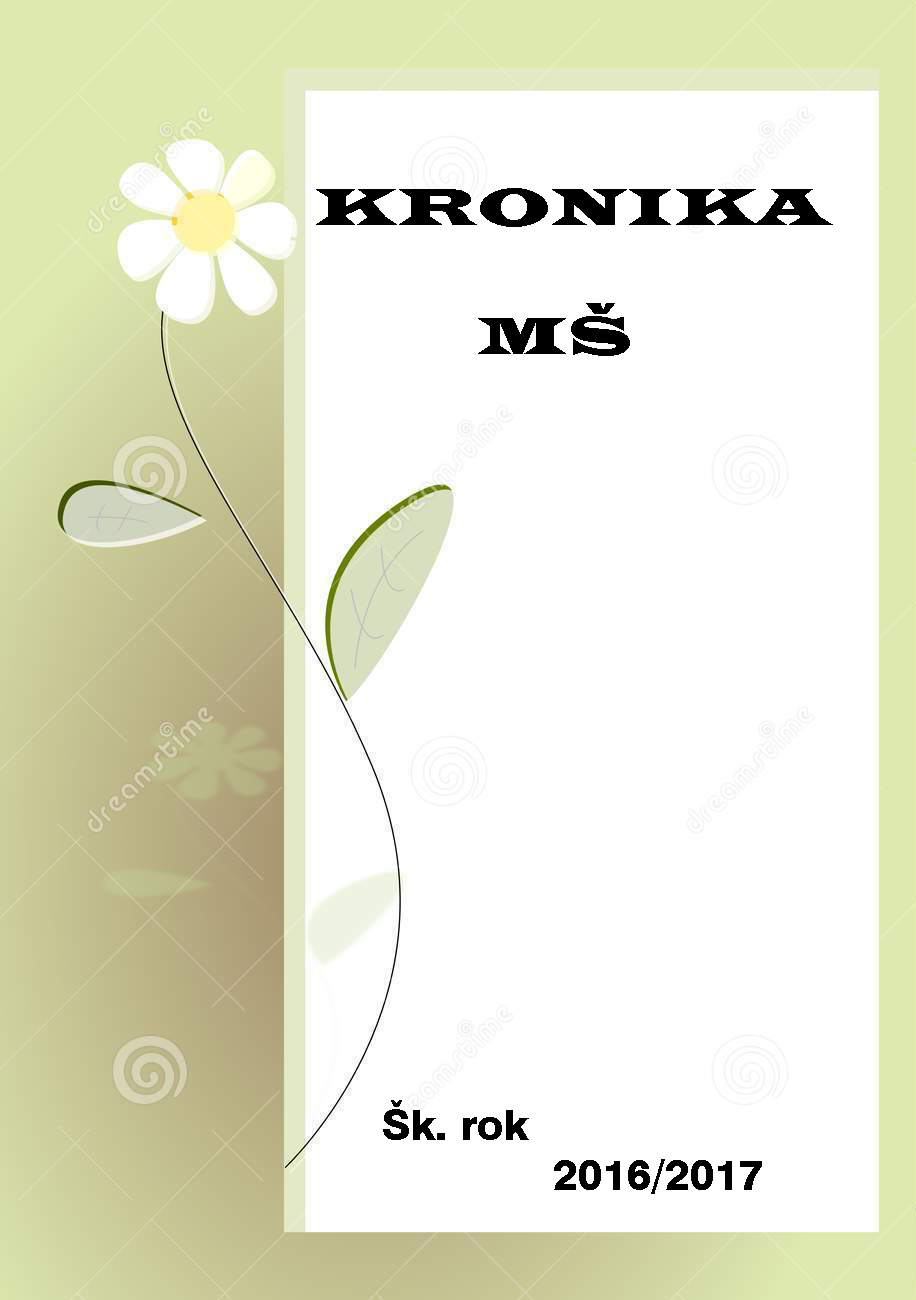 Cieľom predprimárneho vzdelávania v našej MŠHlavným cieľom predprimárneho vzdelávania je dosiahnuť optimálnu perceptuálno-motorickú, kognitívnu a sociálno-emocionálnu úroveň ako základ pripravenosti na školské vzdelávanie a na život v spoločnosti.    Cieľom a poslaním výchovy a vzdelávania v našej materskej škole je umožniť dieťaťu:-uľahčiť plynulú adaptáciu na školské prostredie,-podporovať vzťah k poznávaniu a učeniu a rozvoj individuálnych spôsobilostí dieťaťa-umožniť napĺňať život a učenie prostredníctvom hry, priamej skúsenosti a aktívneho bádania,-posilňovať úctu k rodičom a ostatným osobám, ku kultúrnym a národným hodnotám a tradíciám štátu, ktorého je občanom, k štátnemu jazyku a k svojej vlastnej kultúre i k regionálnemu folklóru,-viesť deti k láske ku knihe,-uplatňovať v práci metódy predčitateľskej gramotnosti,-zlepšovať grafomotorické zručnosti s dôrazom na správny úchop grafického materiálu, primeranú pracovnú plochu a správnu polohu dieťaťa počas činnosti,-osvojovať si pohybové zručnosti a zdokonaľovať pohybové schopnosti,-pripraviť sa na zodpovedný život v slobodnej spoločnosti, v duchu porozumenia a znášanlivosti, rovnosti muža a ženy, priateľstva medzi národmi, národnostnými a etnickými skupinami a náboženskej tolerancie,-naučiť sa kontrolovať a regulovať svoje správanie, starať sa o svoje zdravie a chrániť ho, vrátane rozlišovania zdravej výživy a rešpektovať všeľudské etické hodnoty,-zabezpečiť plynulý prechod detí z materskej školy do základnej školy a utvárať ich predpoklady na daľšie vzdelávanie.                       Učitelia MŠ.Zástupkyňa MŠ :    Marta IngerováŠkolníčka MŠ :      Janka Černá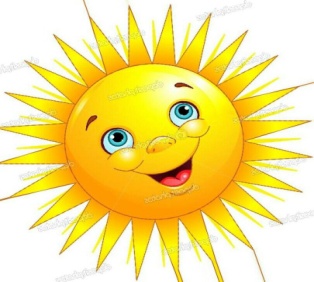 Triedna učiteľka :  Mgr. Eva Cvíčelová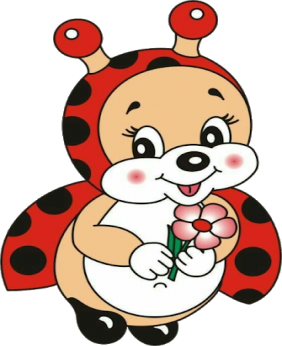 Triedna učiteľka : Edita KuráňováUčiteľka : Anna Mažárová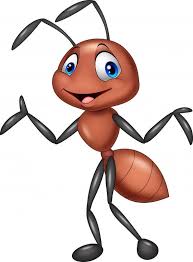 Triedna učiteľka :   Bc. Ivona GabalcováUčiteľka : Marta Ingerová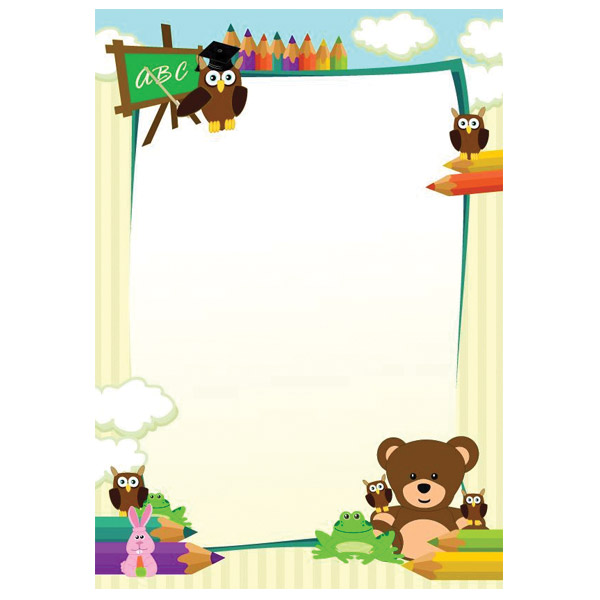 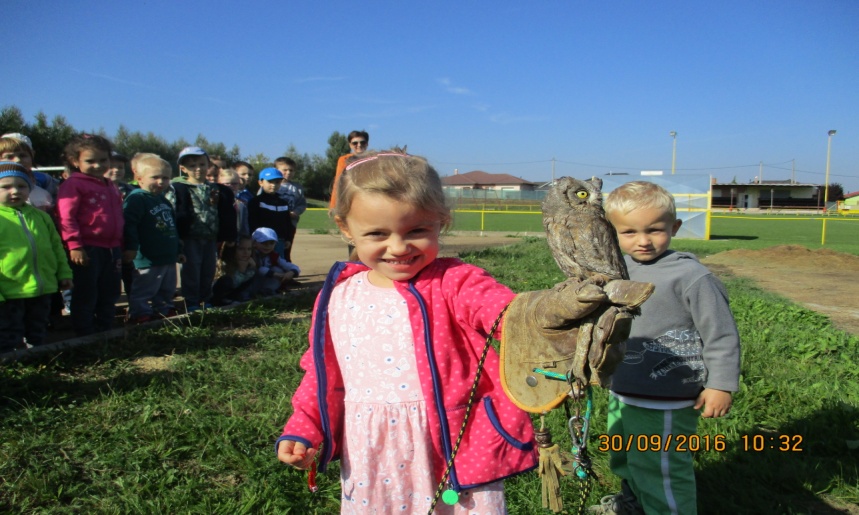 Vystúpenie                                  dravých                                                                  vtákov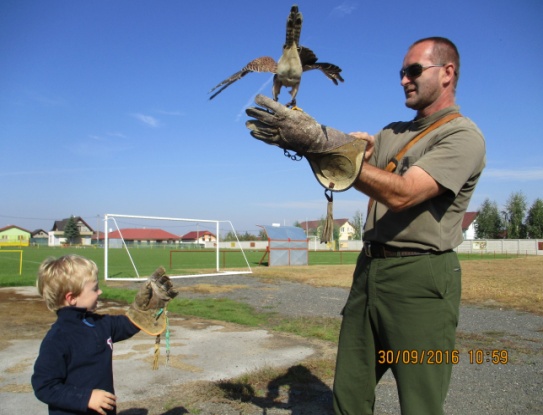 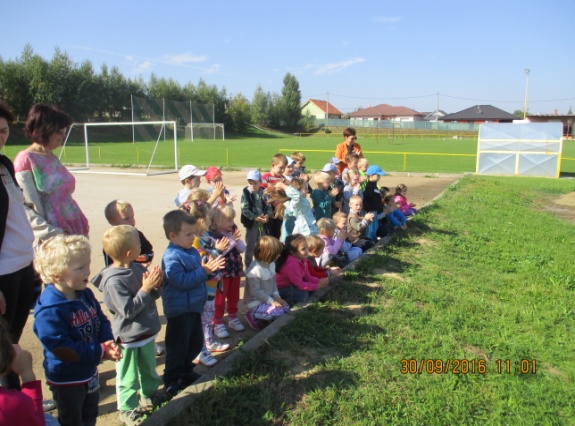 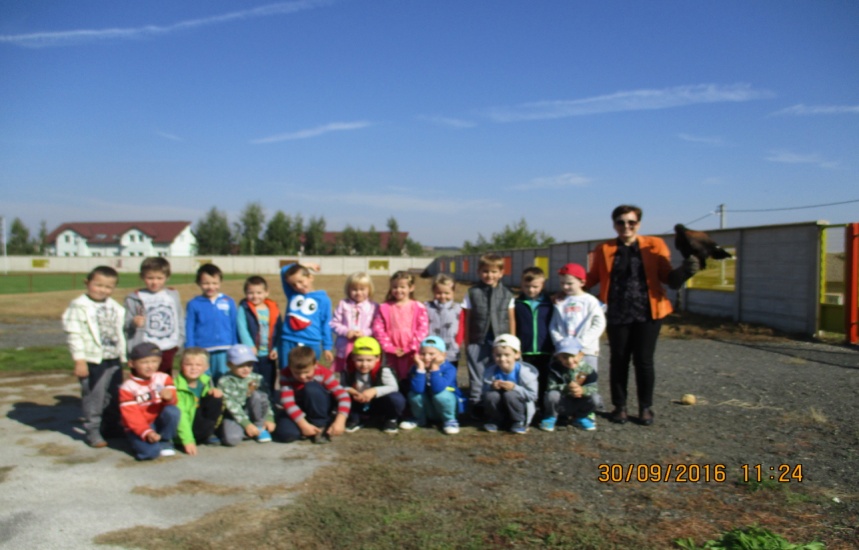                             Sv. Lucia – zvyky a tradície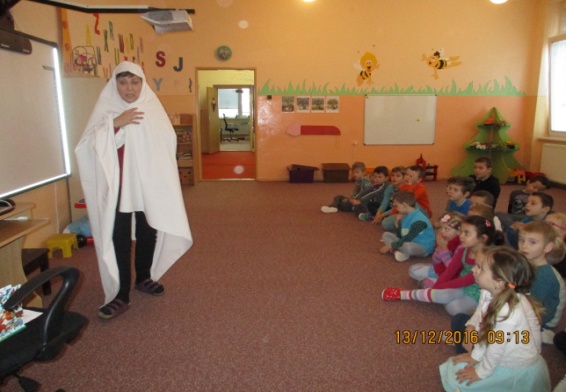 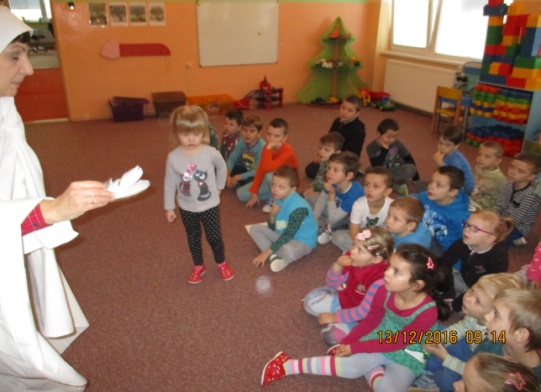 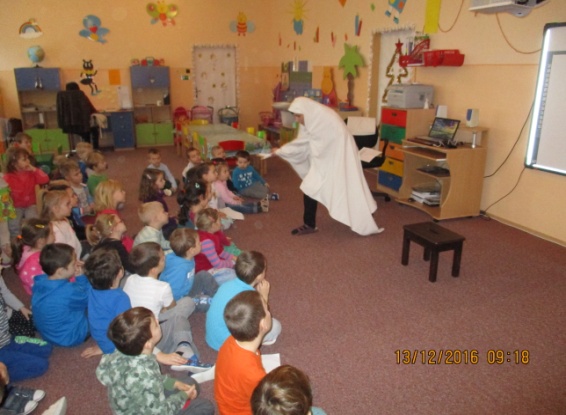 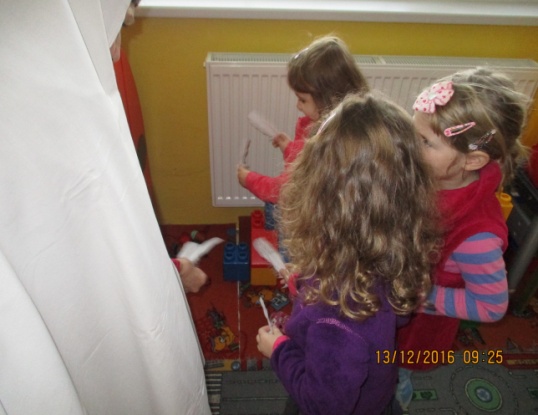 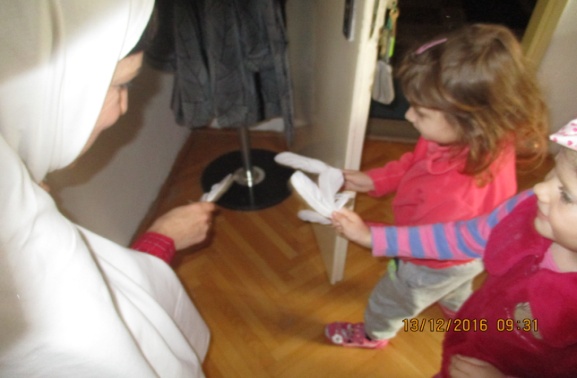 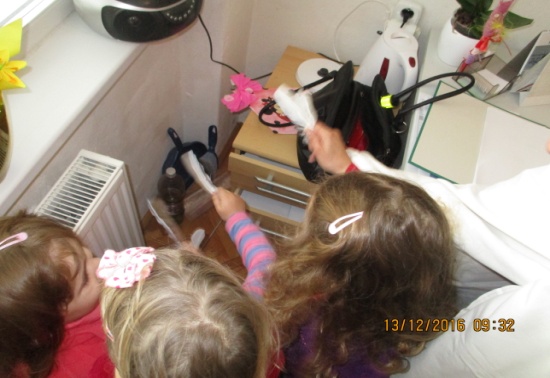 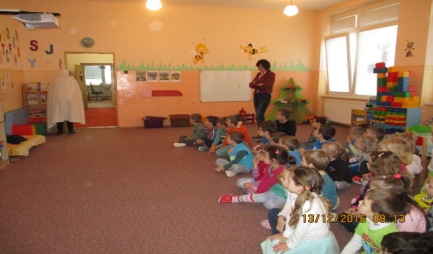                         Vianočná  besiedka        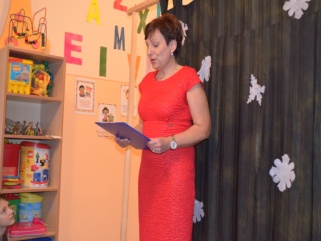 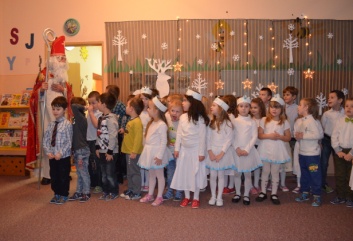 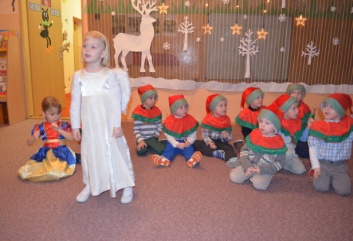 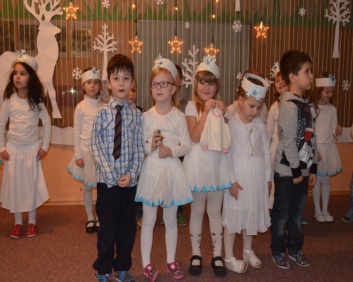 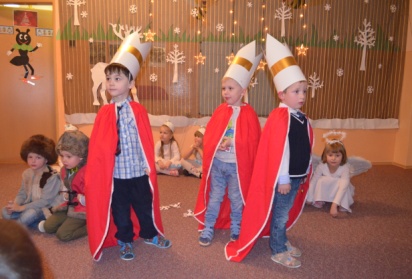 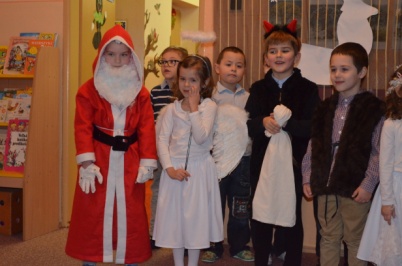 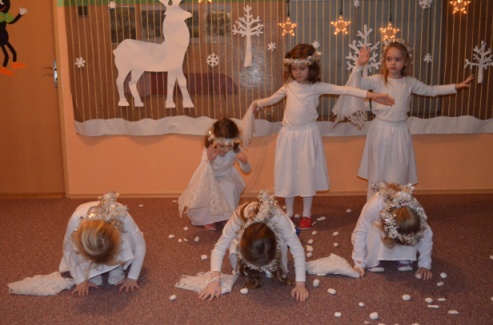 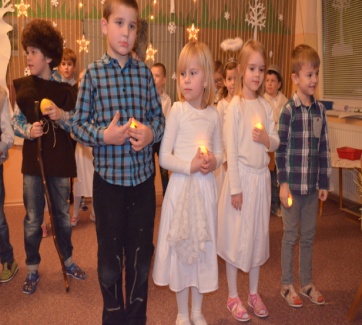 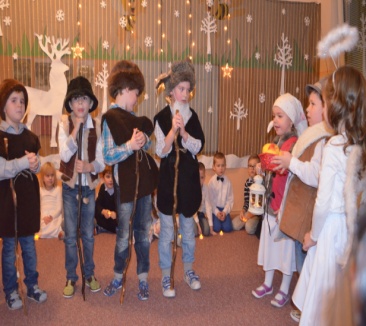 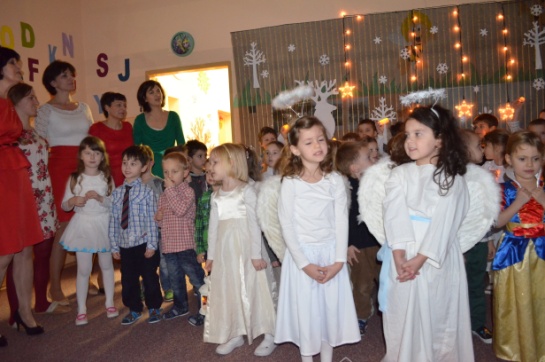 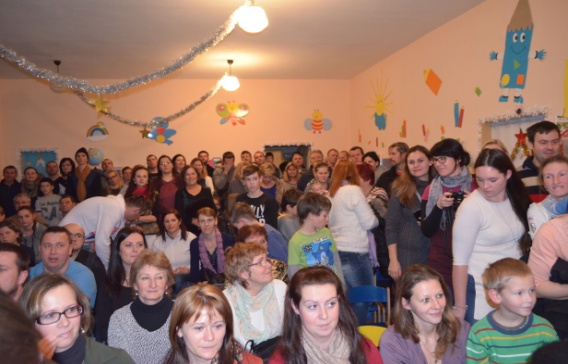                             Farebný týždeň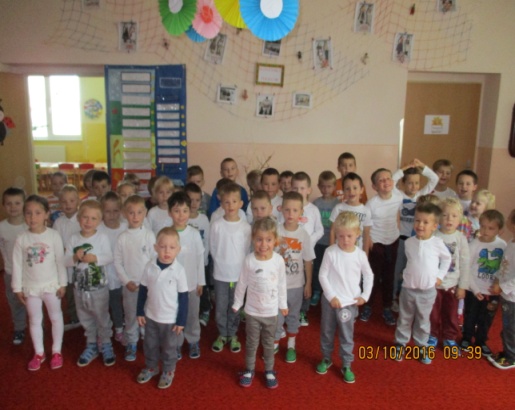 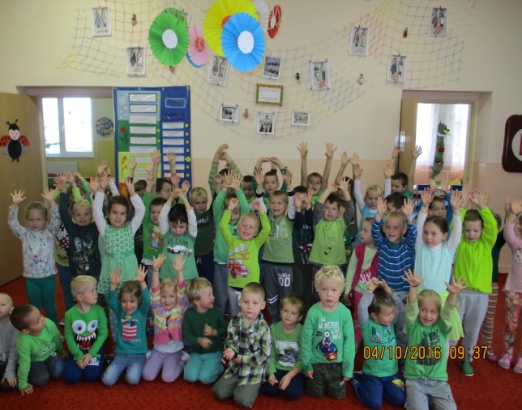 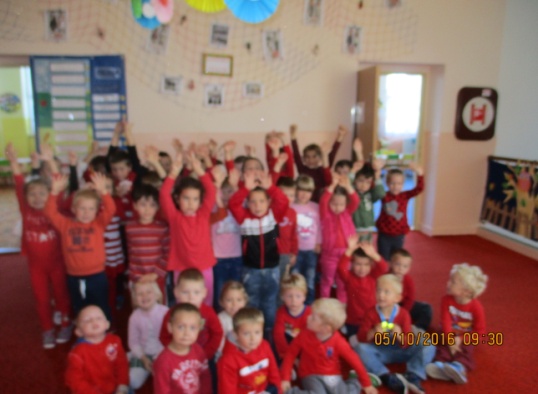 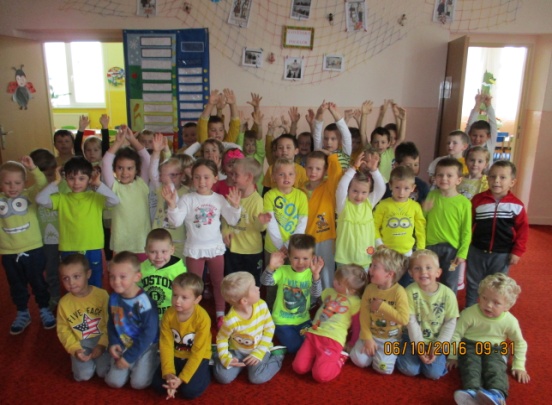 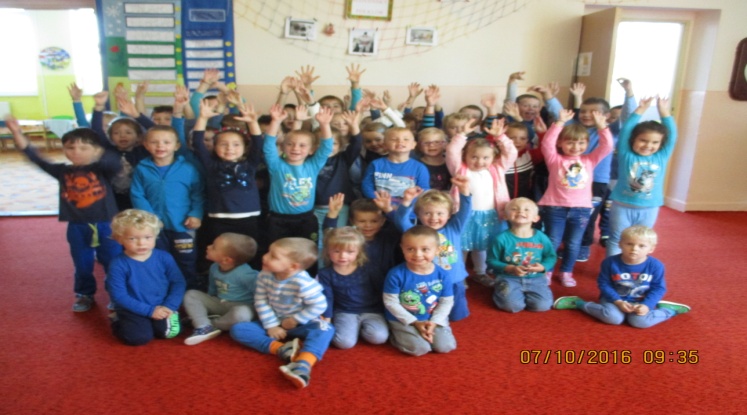              Vyrezávanie tekvíc so starými rodičmi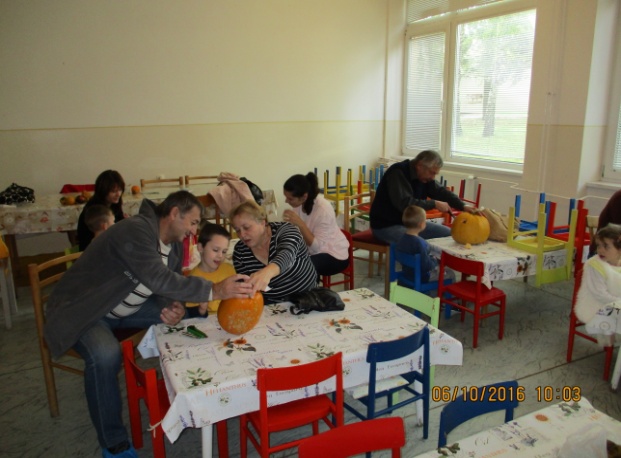 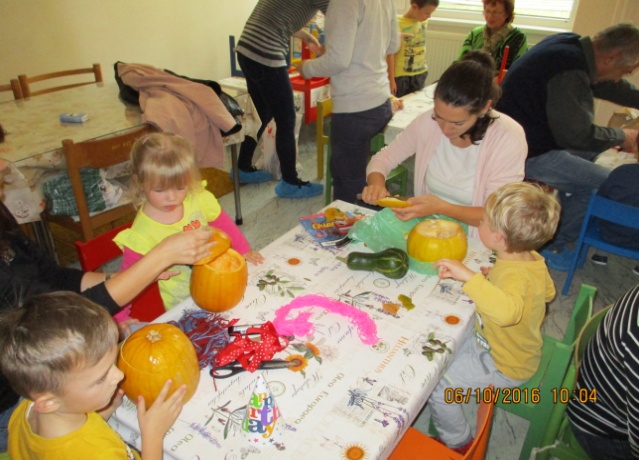 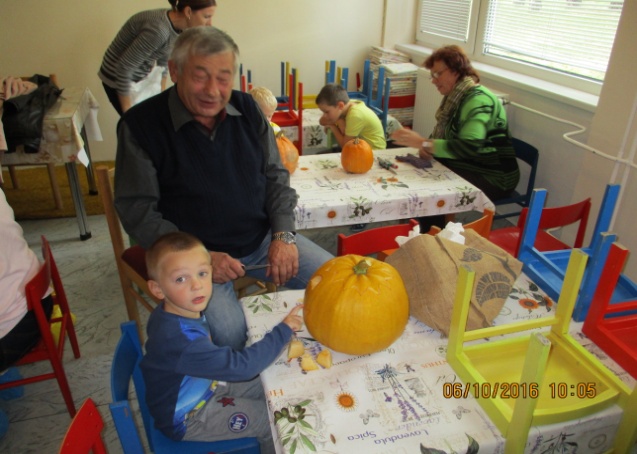 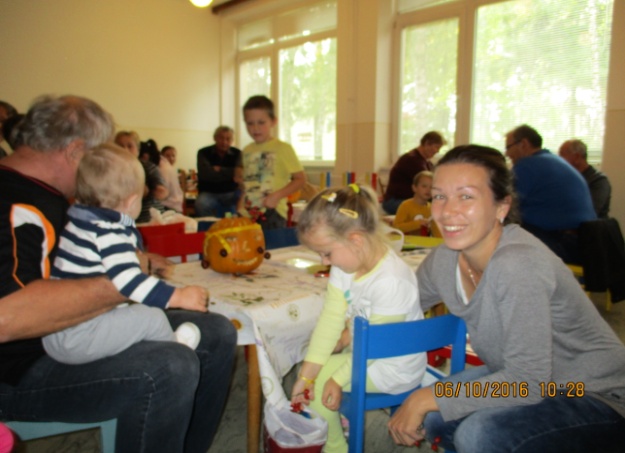 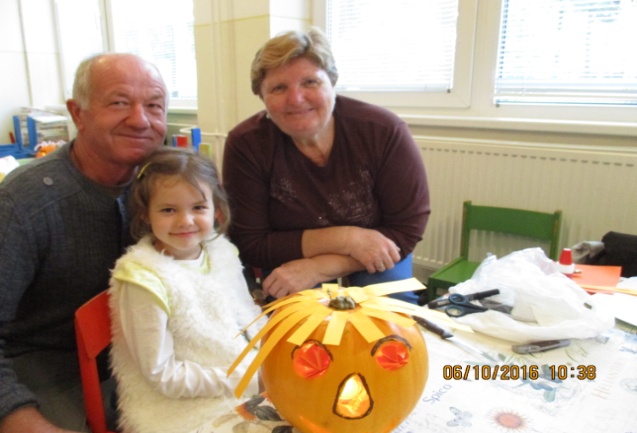 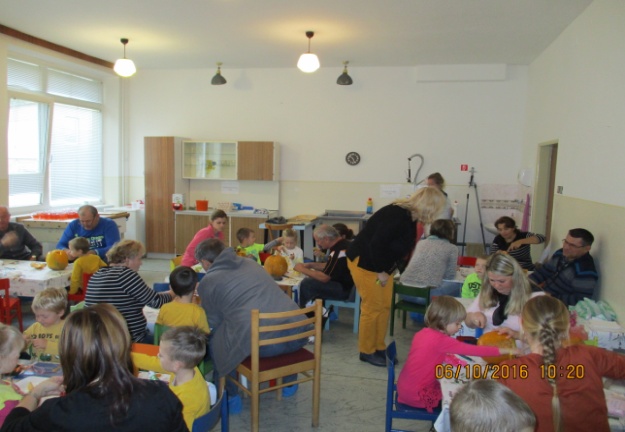 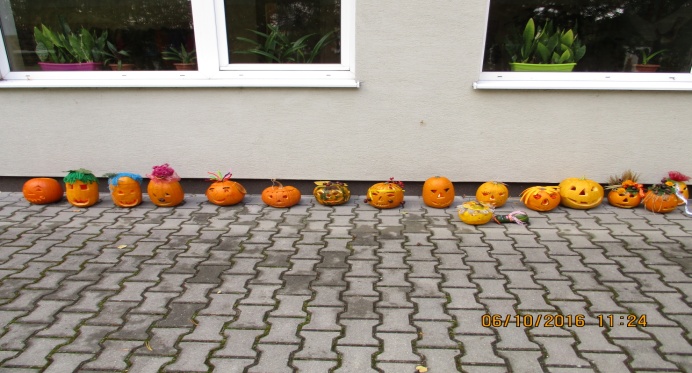                          Vystúpenie pre starkých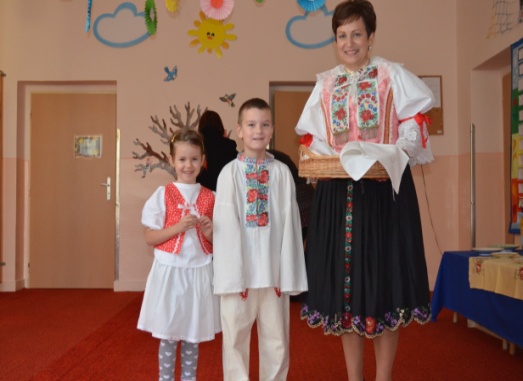 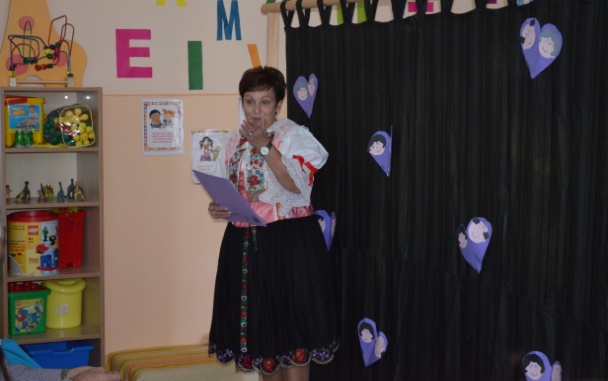 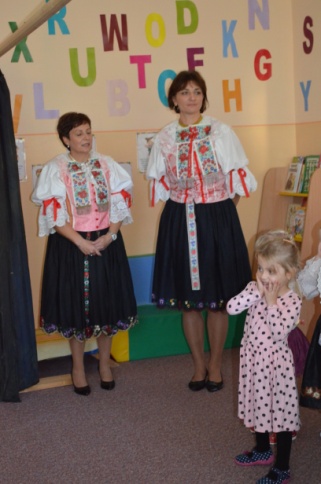 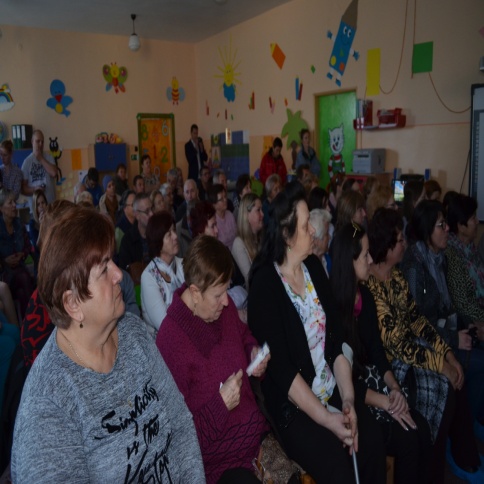 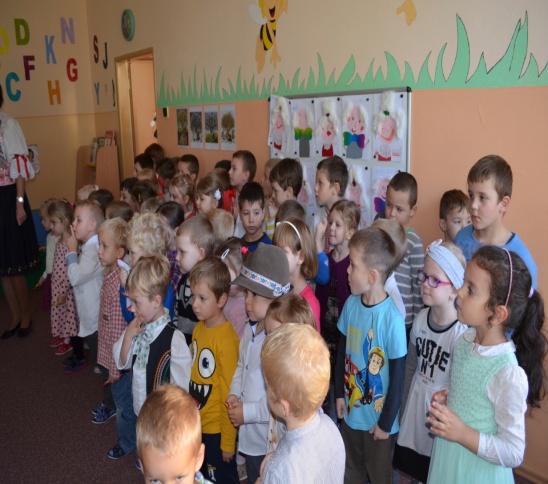 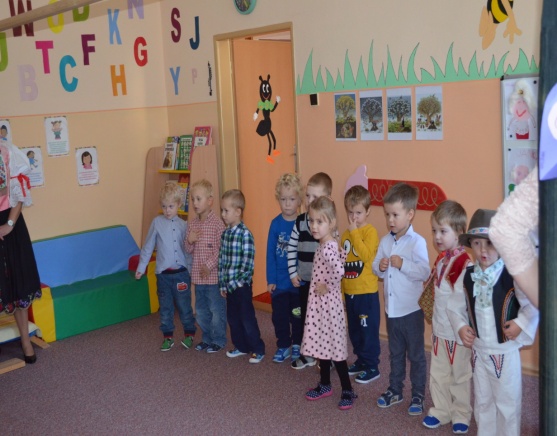 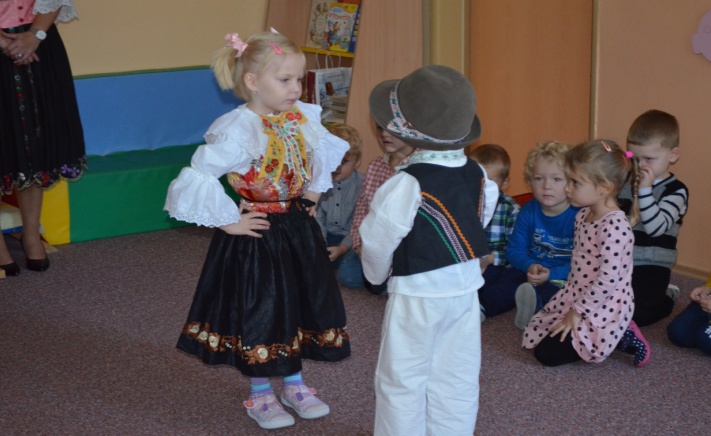 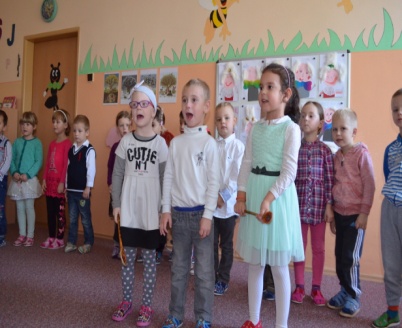 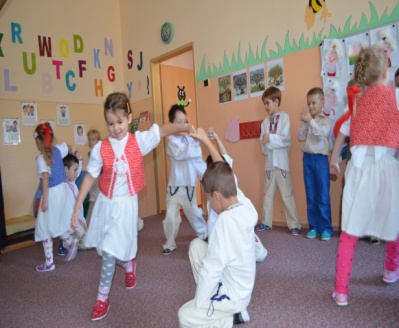 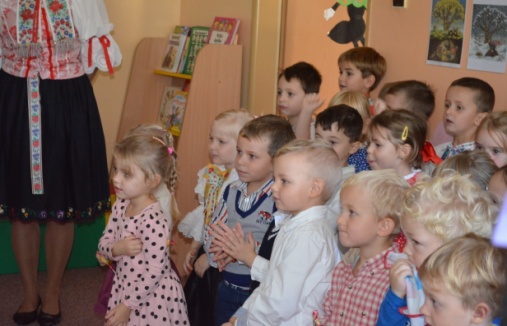 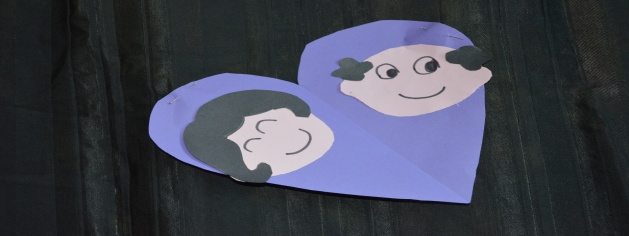            Tradičné remeslá – Ja som malý remeselník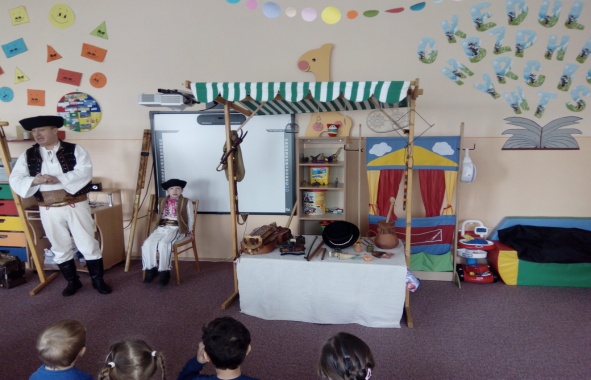 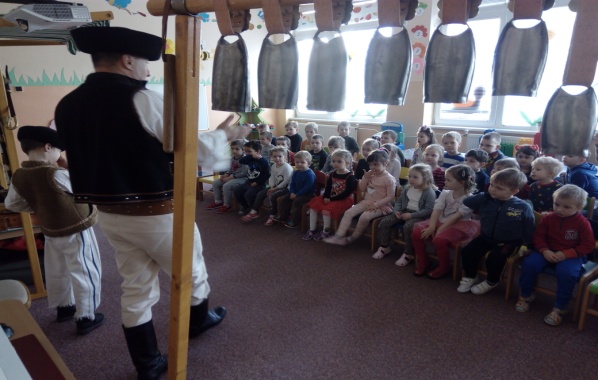 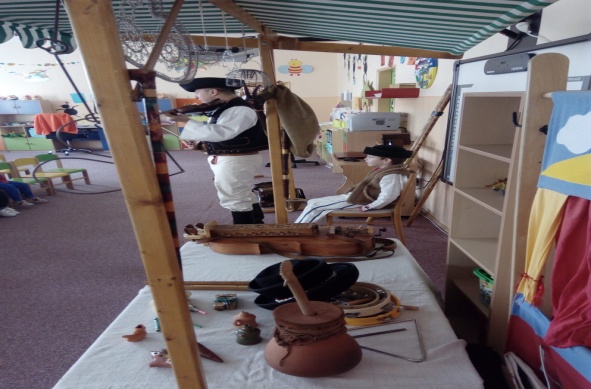 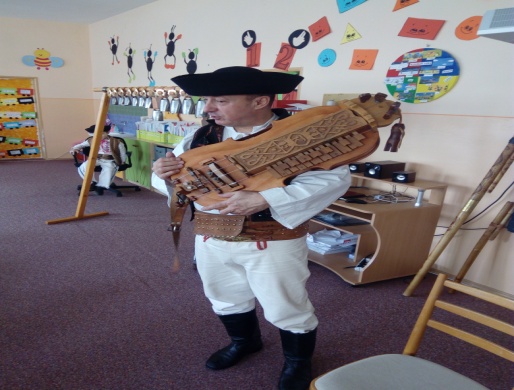 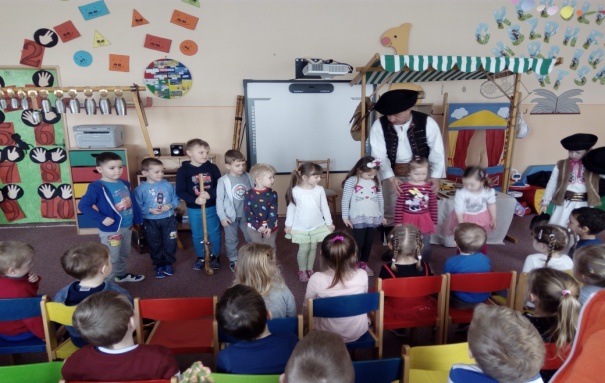 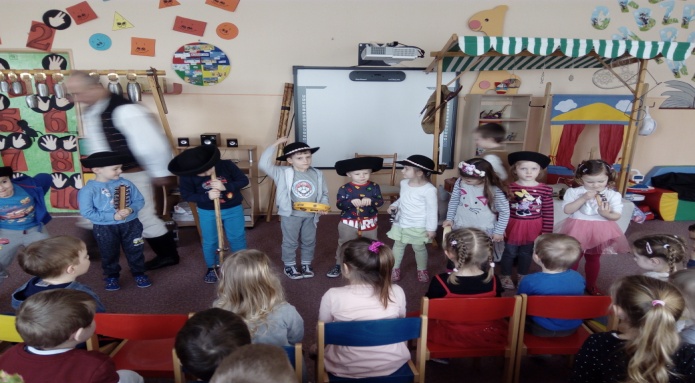 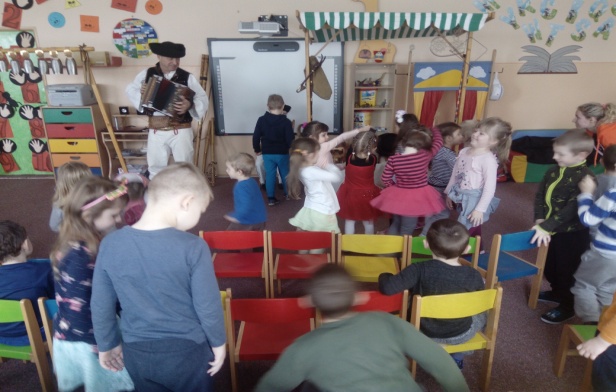 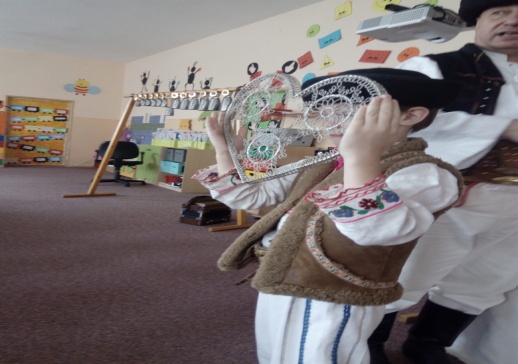                              KARNEVAL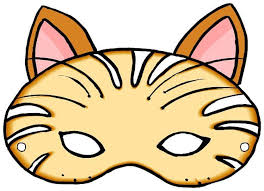 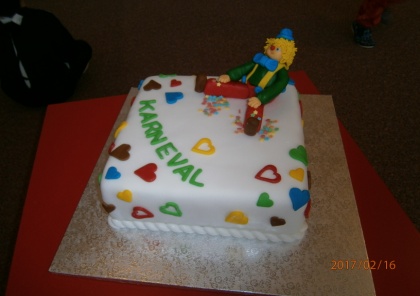 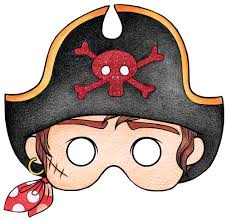 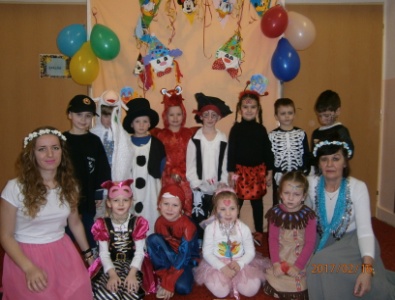 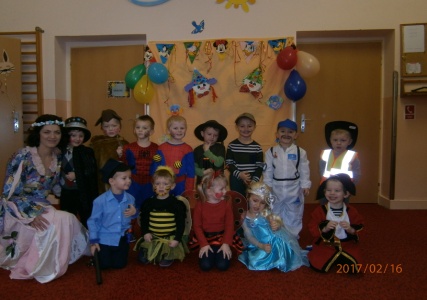 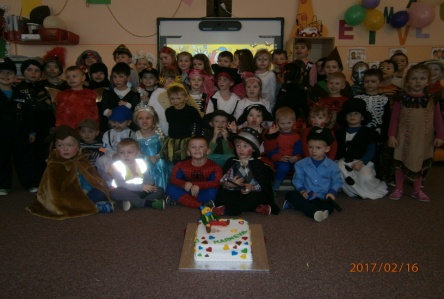 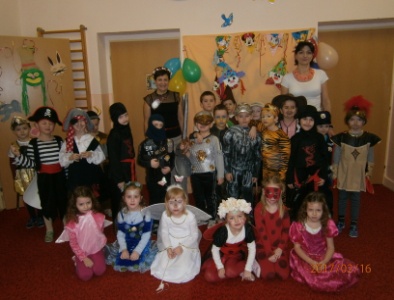 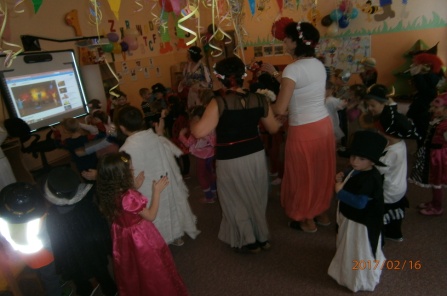 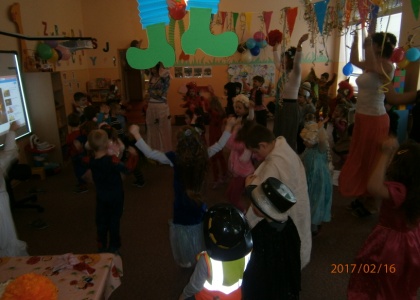 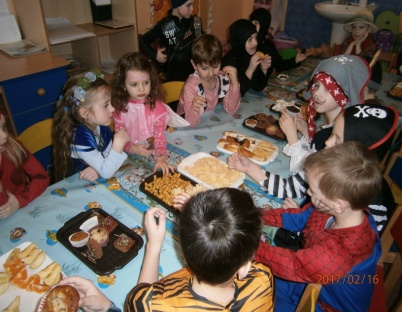 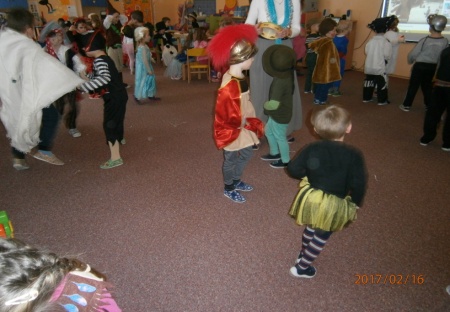 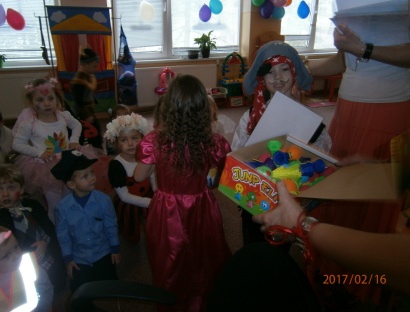 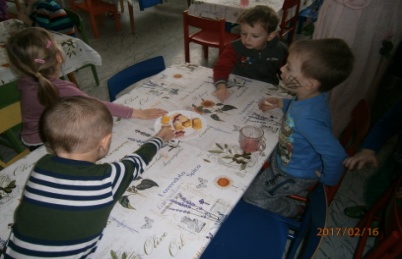 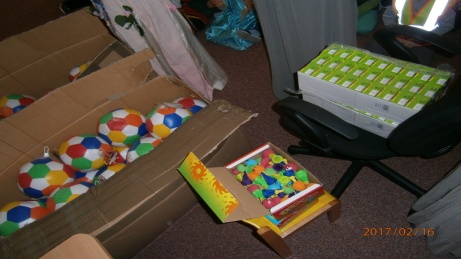 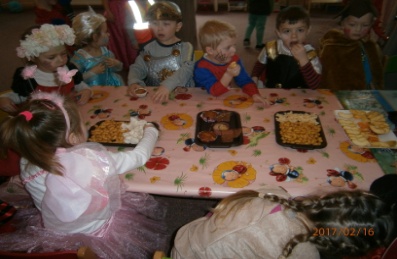 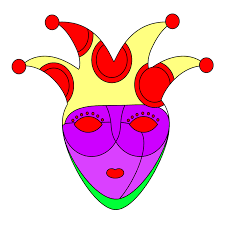 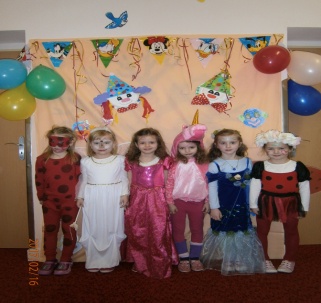 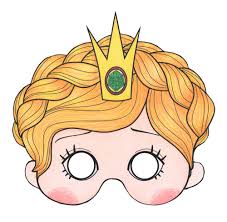                              Mám básničku na jazýčku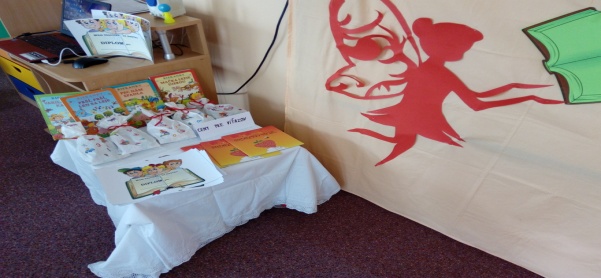 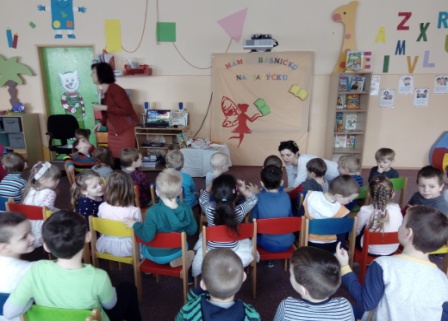 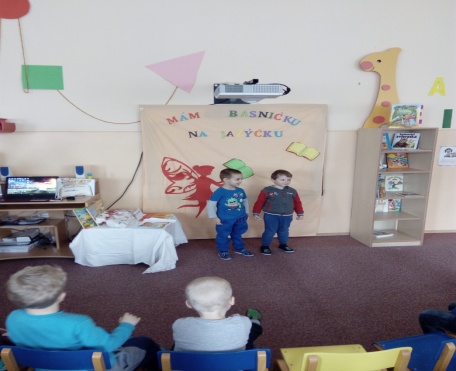 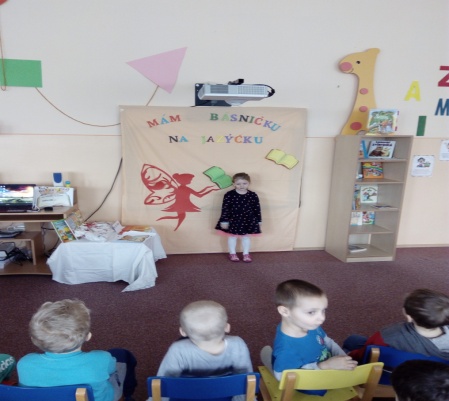 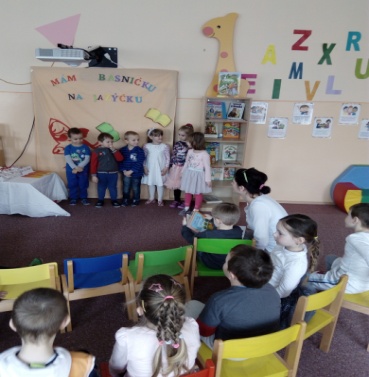 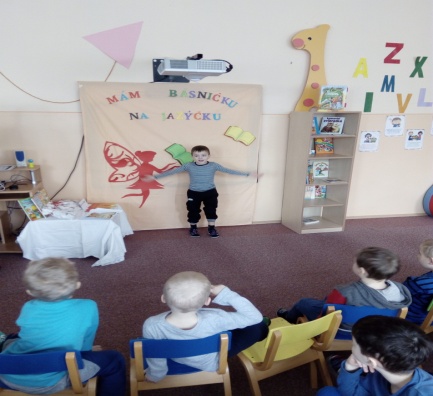 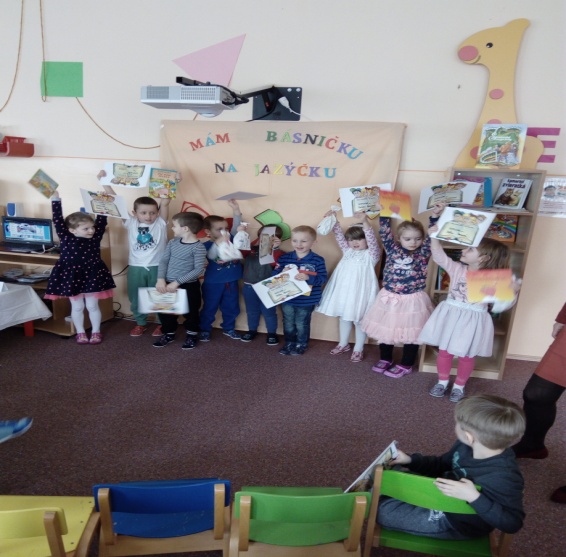                Otváranie studničiek – pálenie Moreny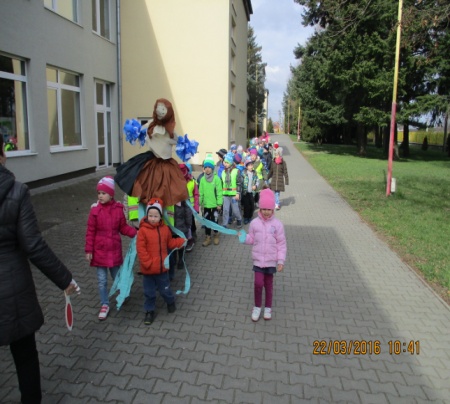 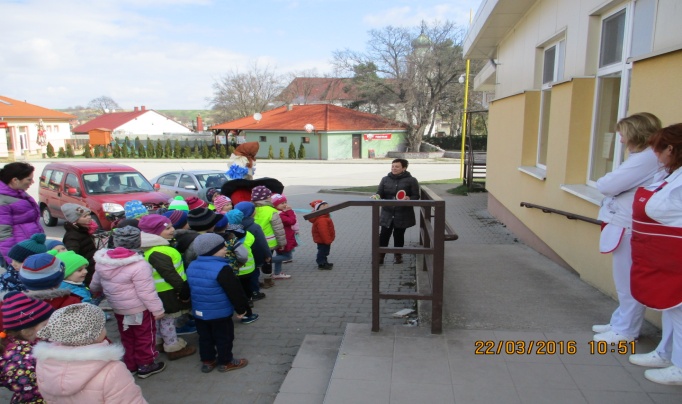 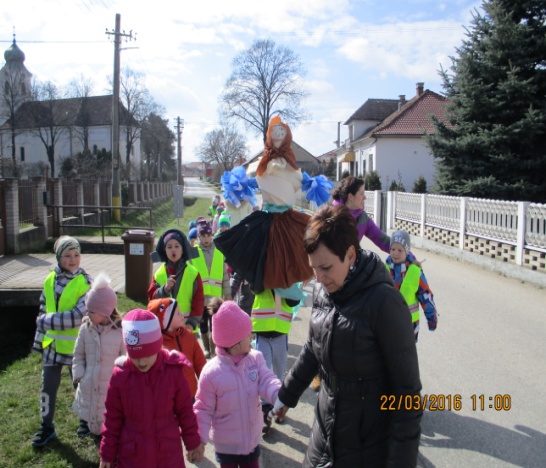 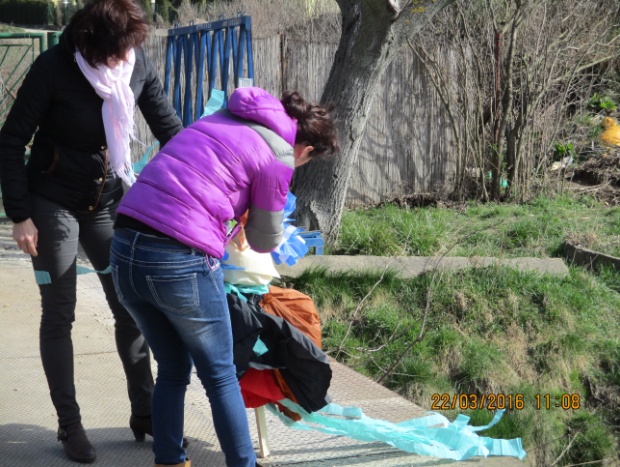 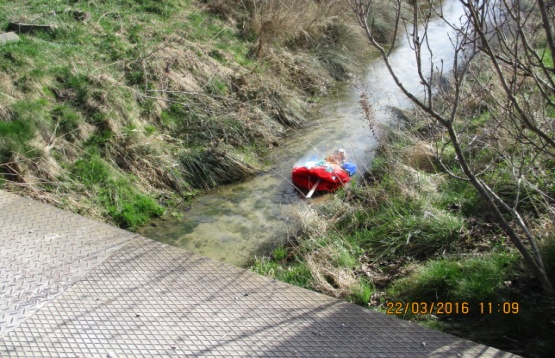 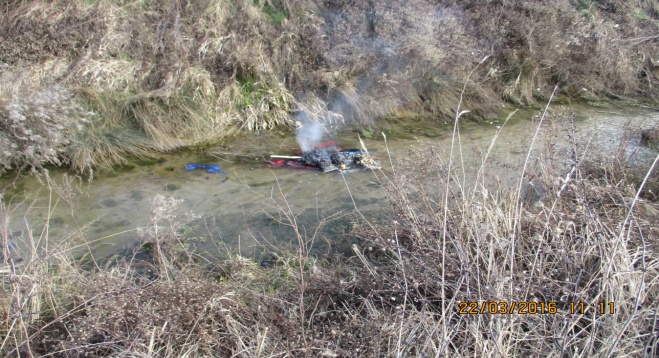 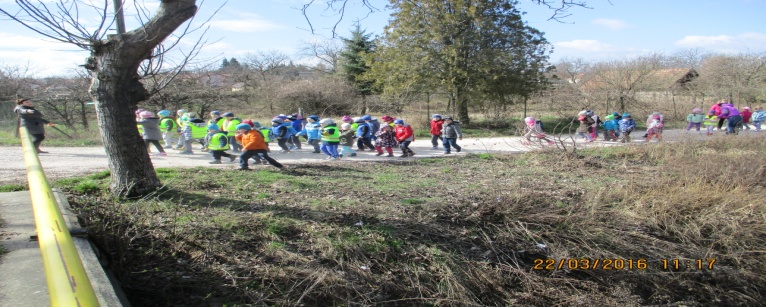                  Stavanie mája – dobrovoľný hasičský zbor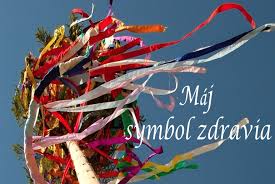 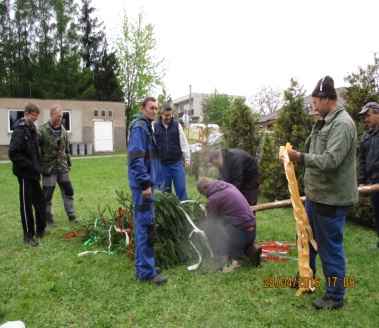 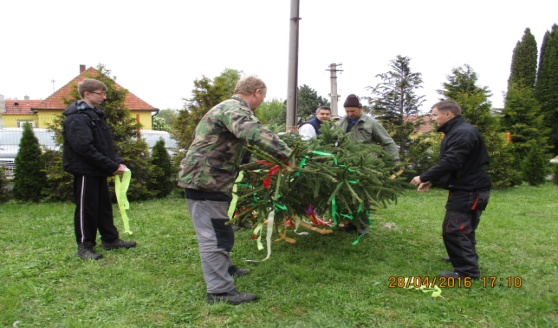 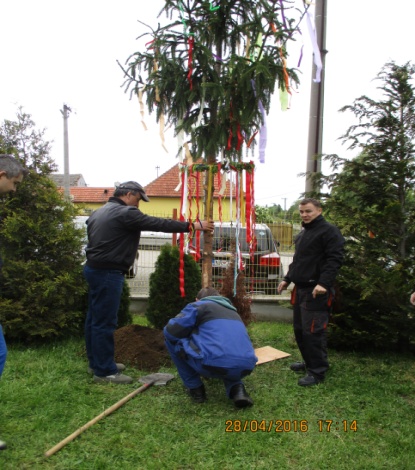 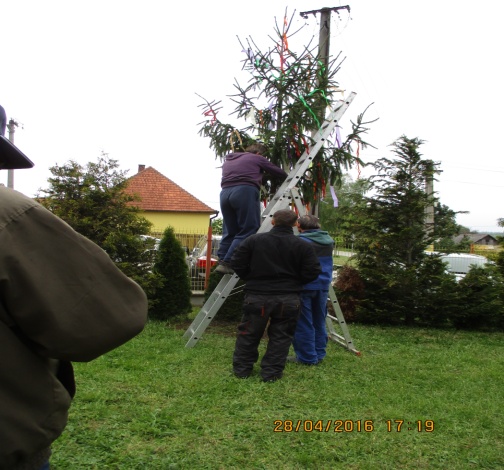 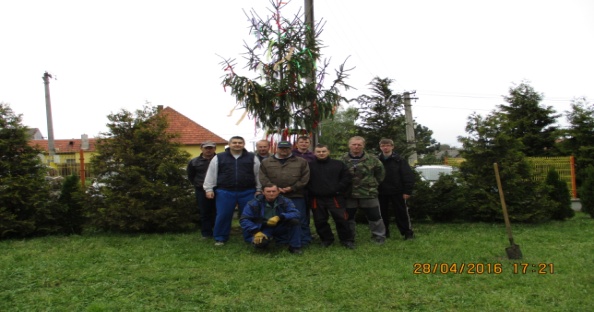   DEŇ MATIEK V KULTÚRNOM          DOME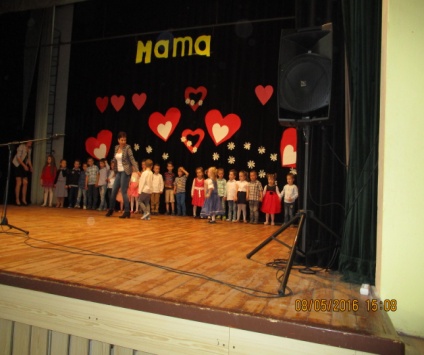 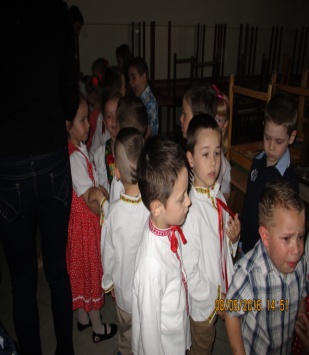 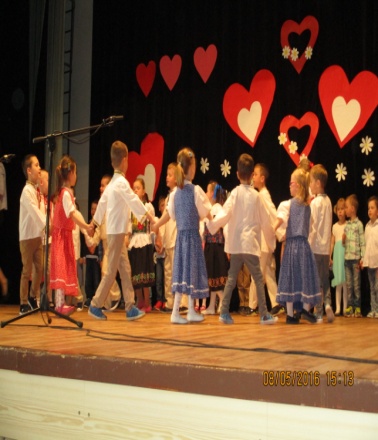 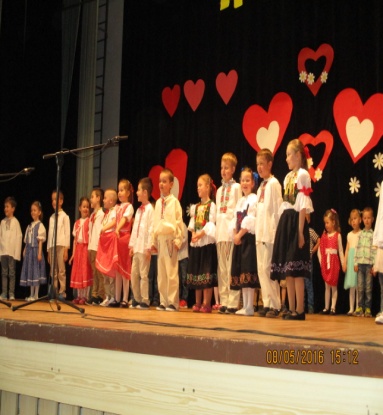 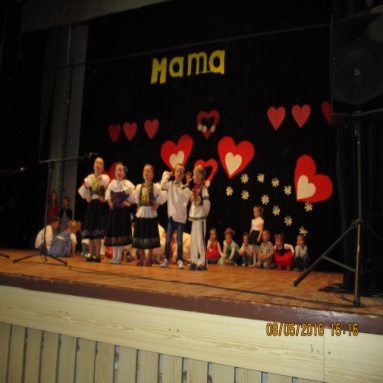 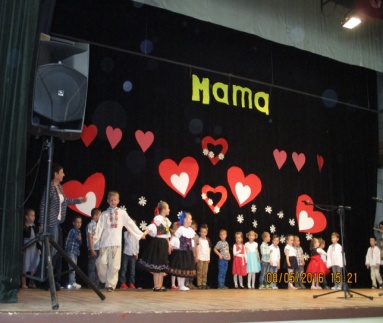 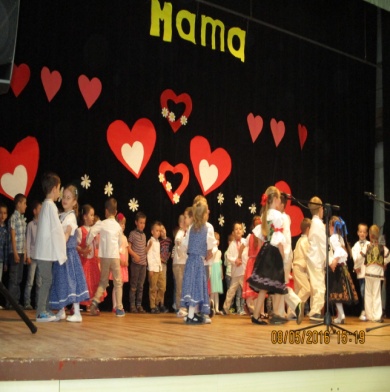 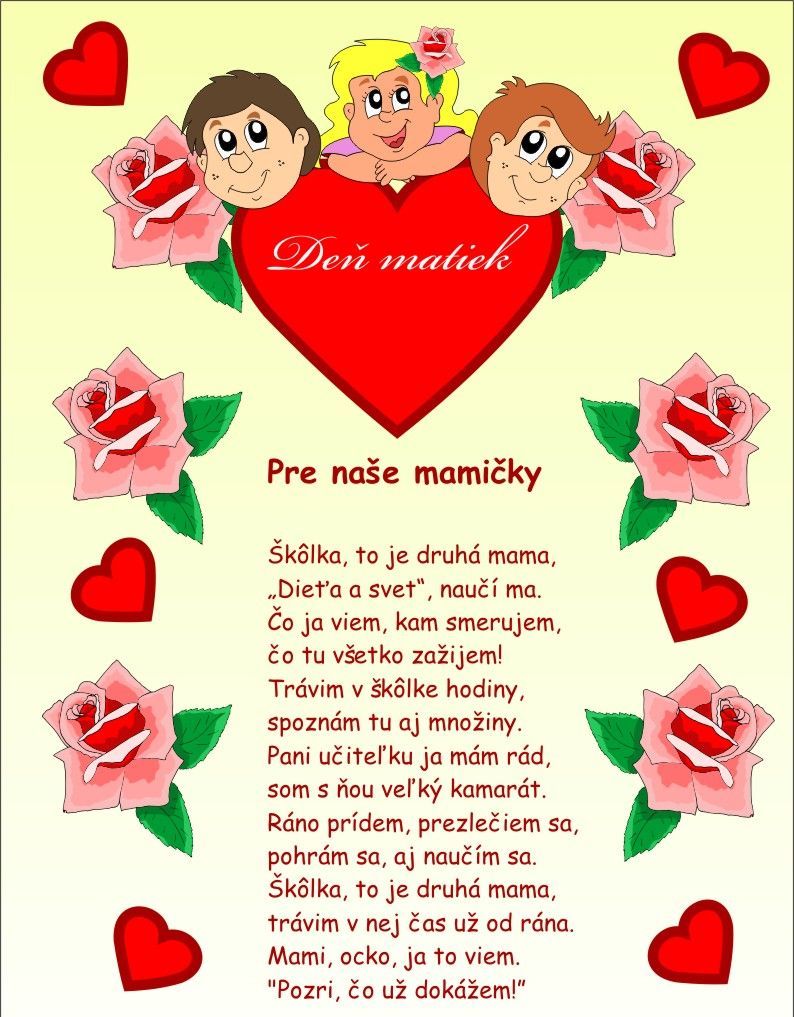                               MDD – výlet Atlantis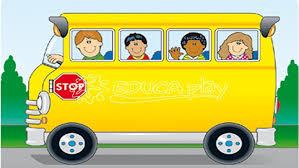 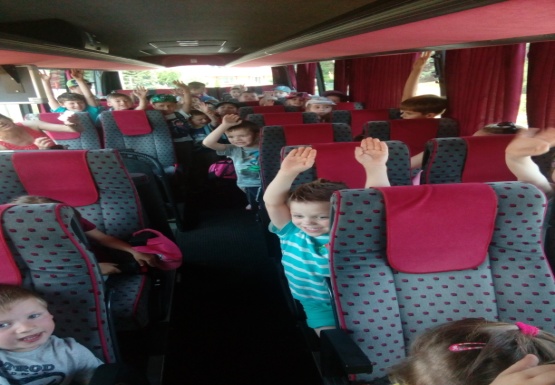 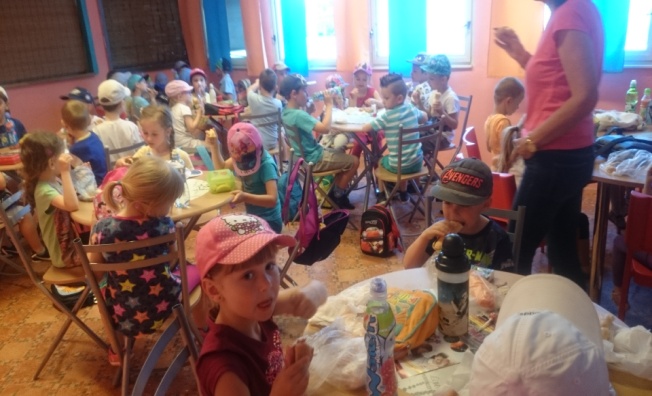 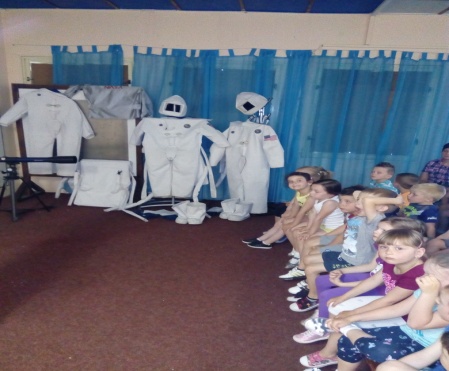 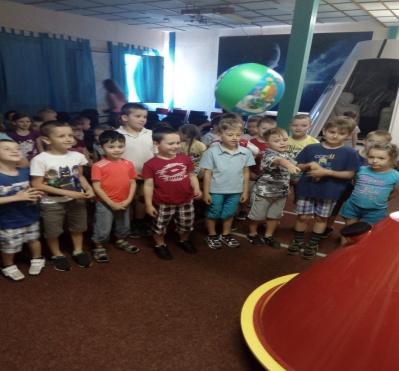 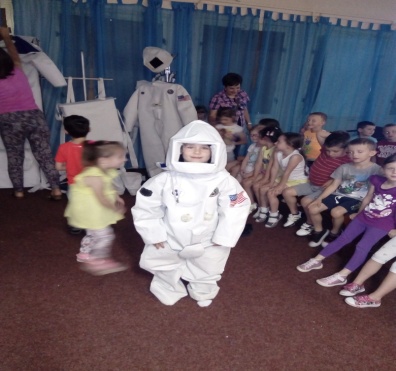 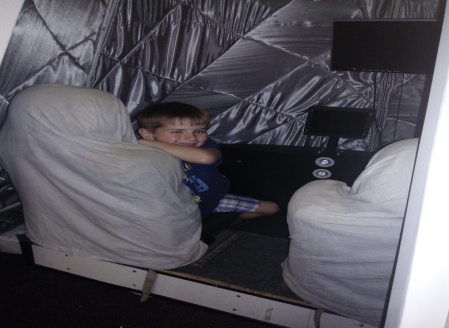 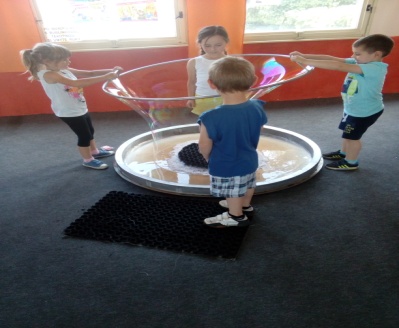 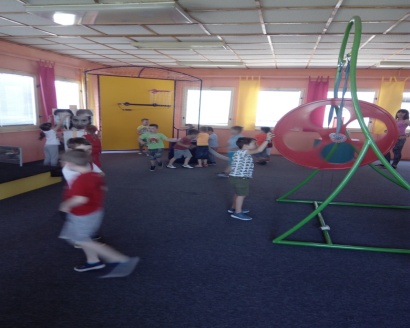 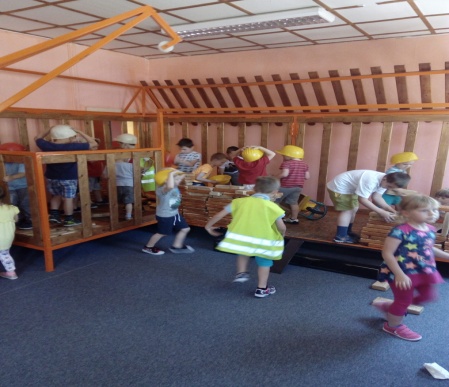 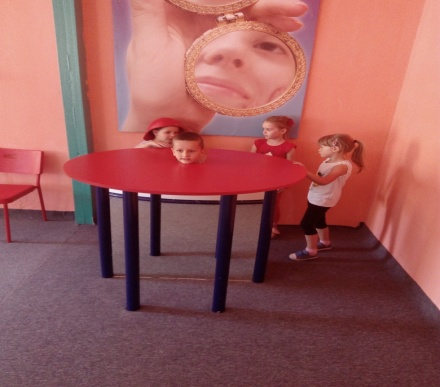 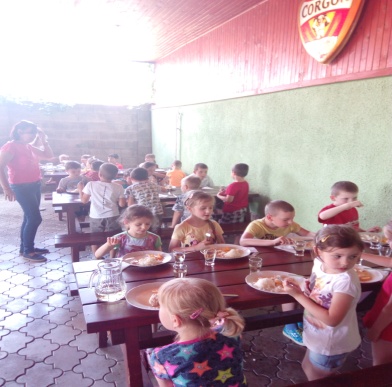                           Piknik u pani Francovej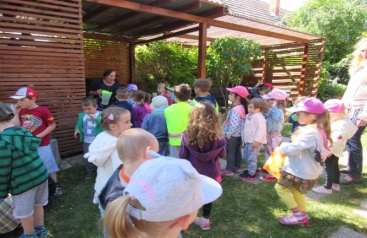 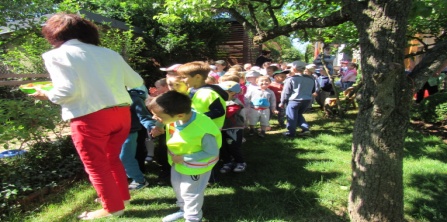 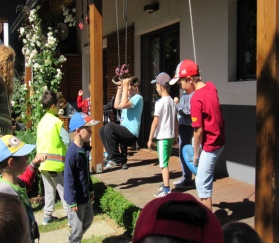 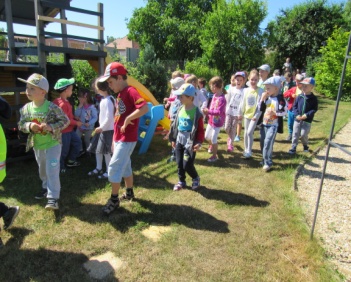 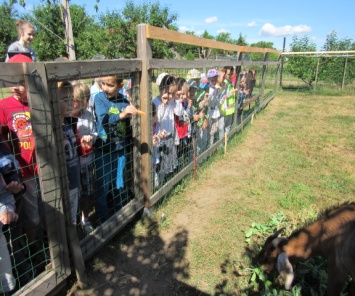 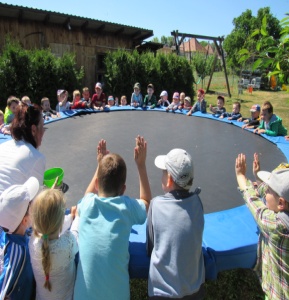 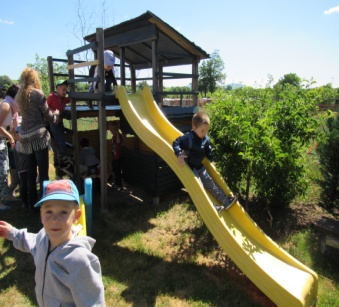 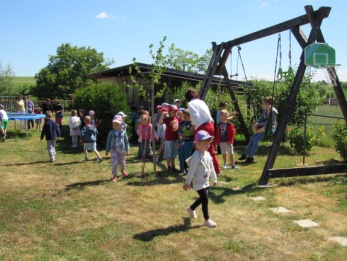 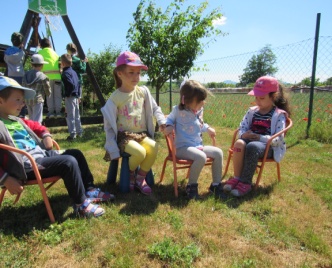 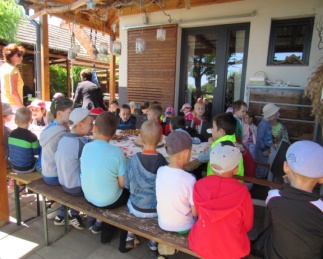 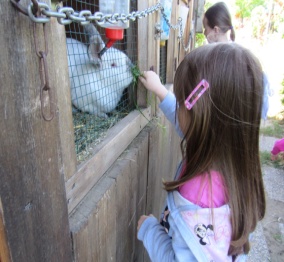 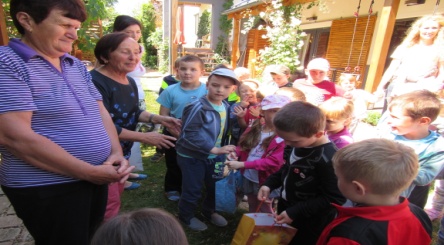 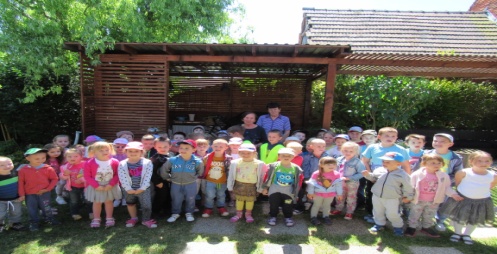                Požiarny poplach  - modelová situácia 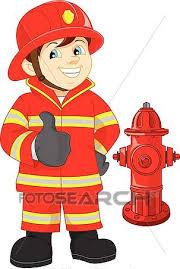 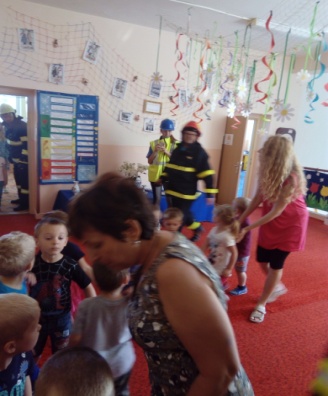 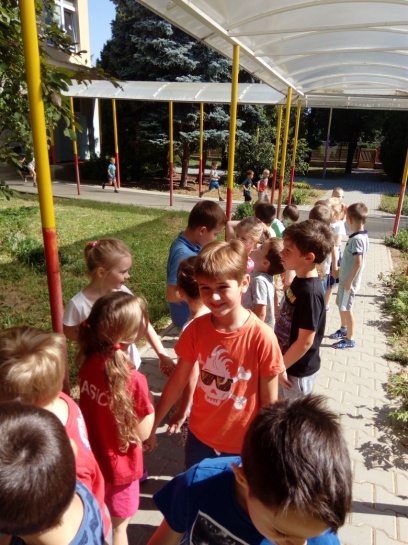 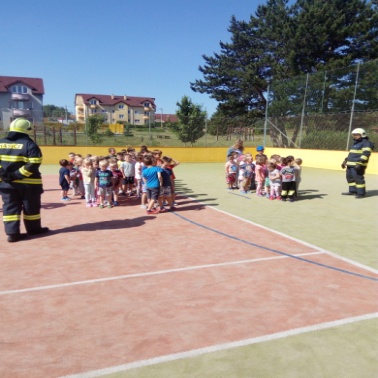 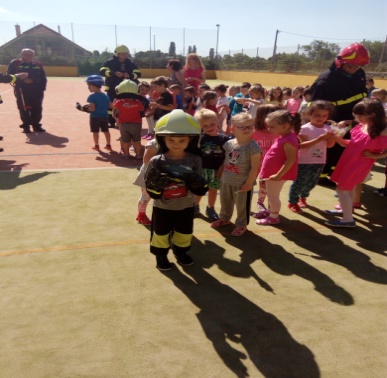 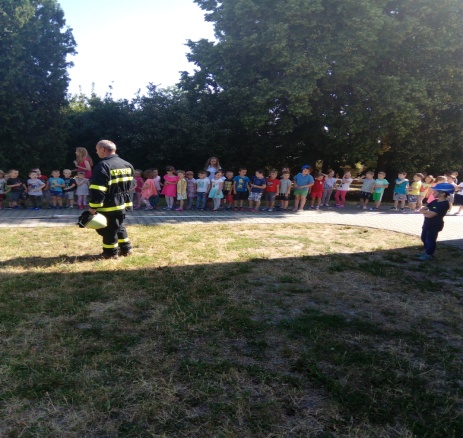 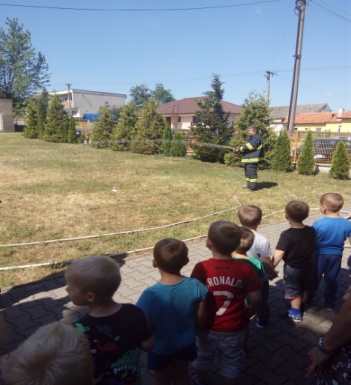 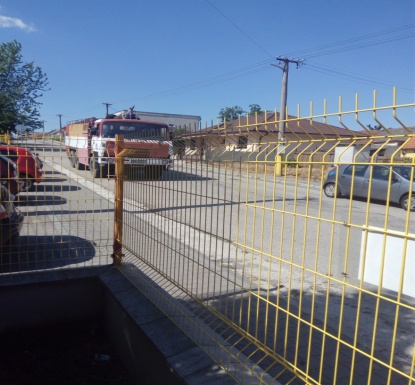 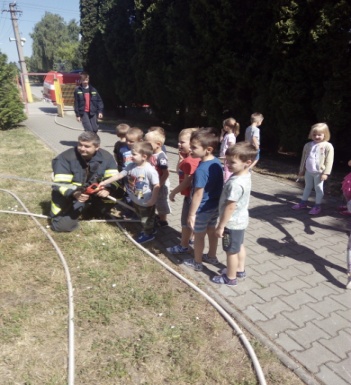 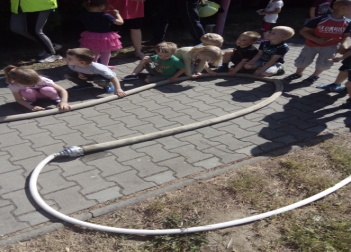 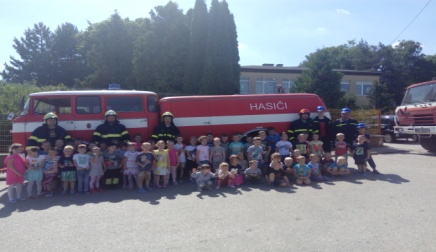 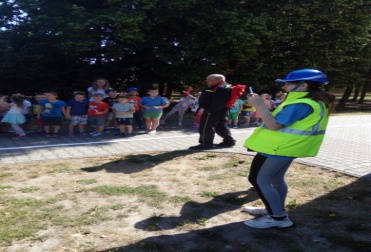                       Športová olympiáda  detí MŠ VITIS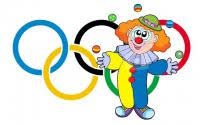 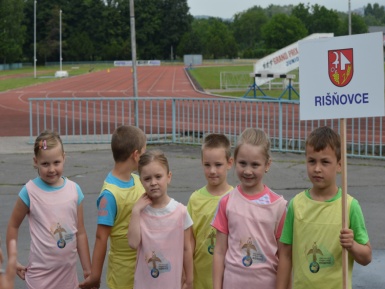 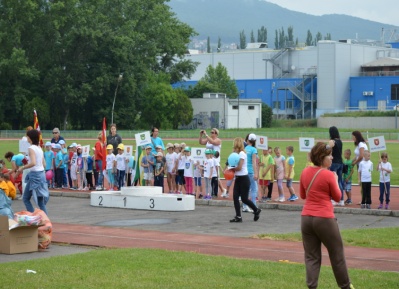 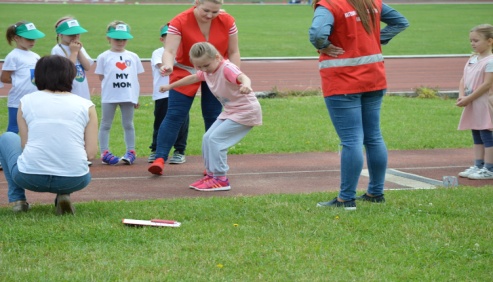 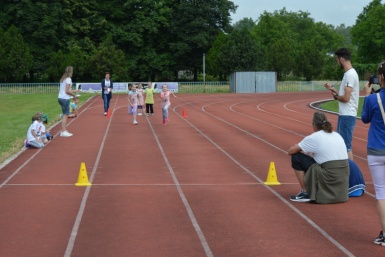 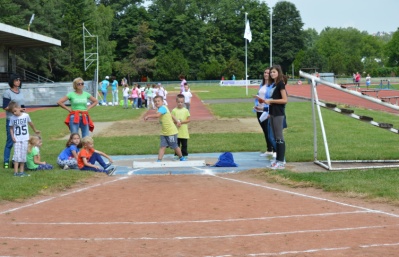 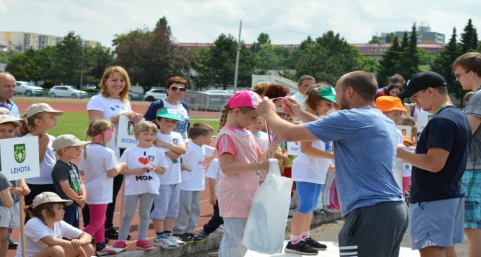 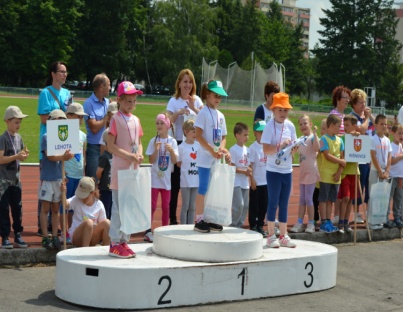 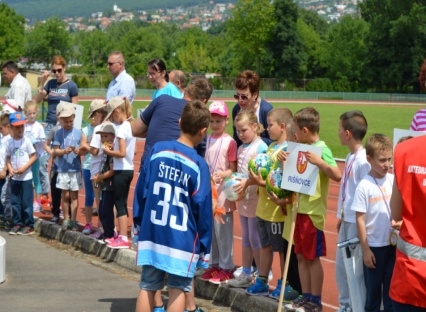 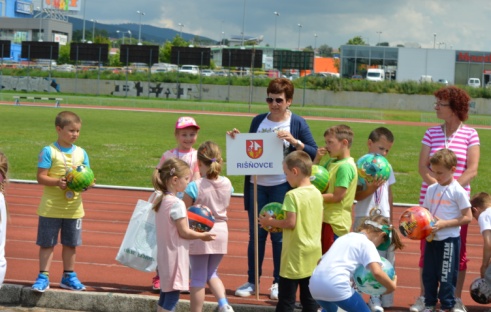 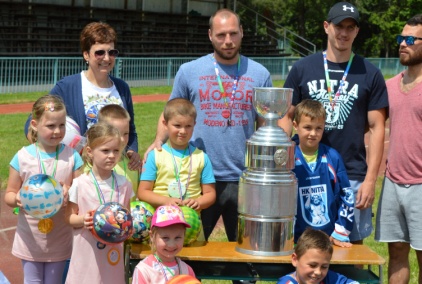 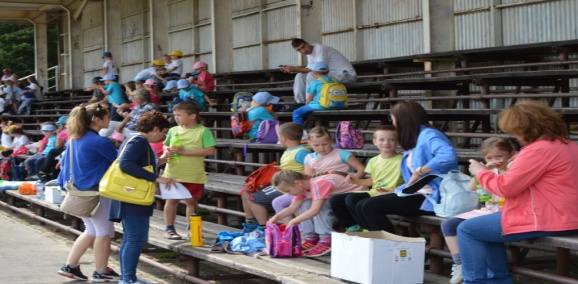 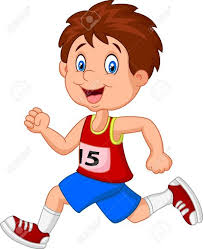 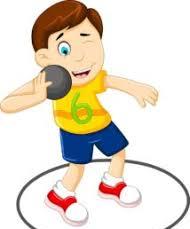 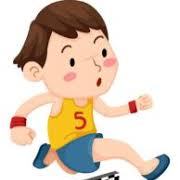                                   Deň otcov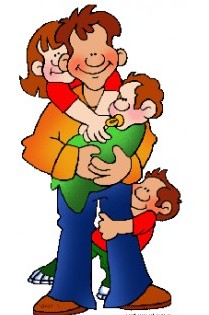 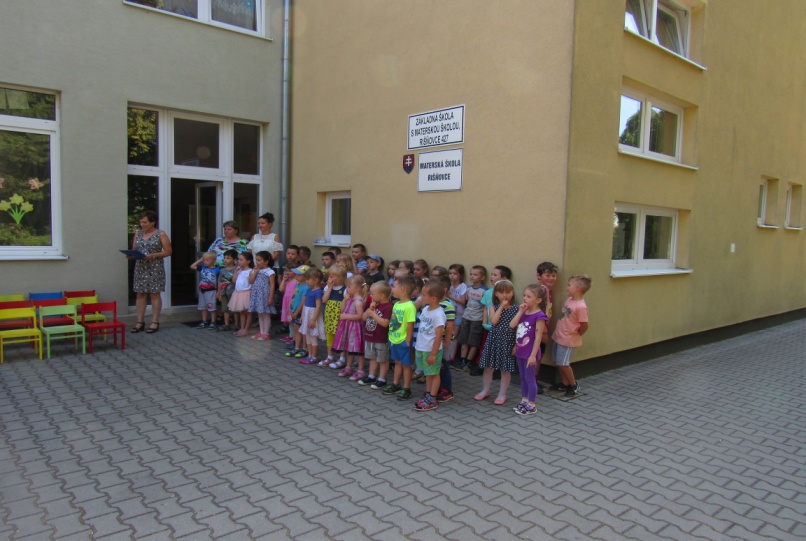 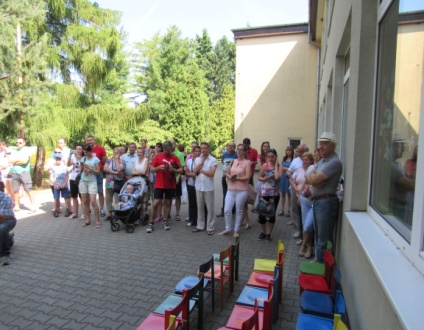 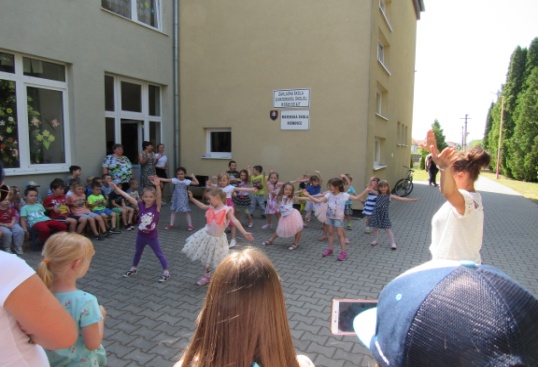 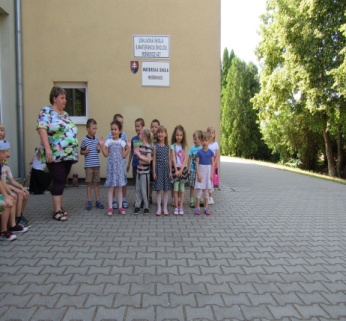 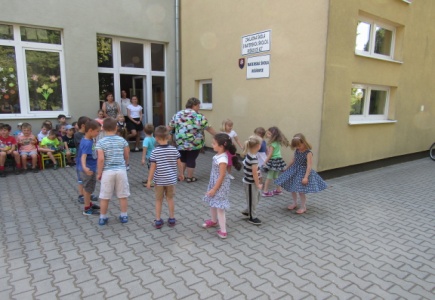 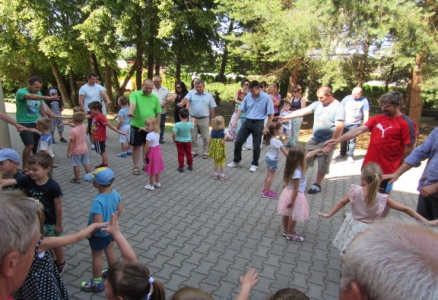 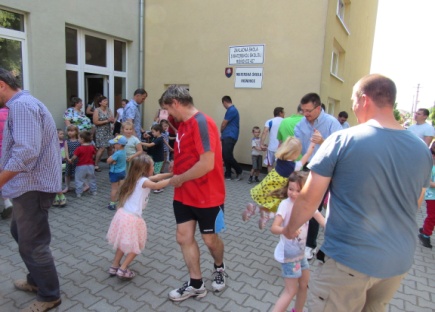 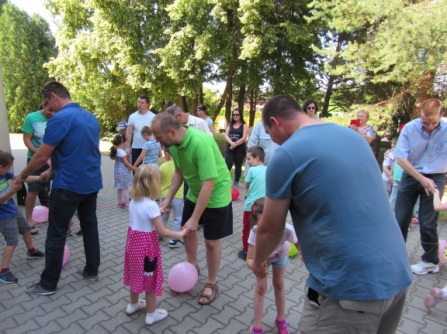 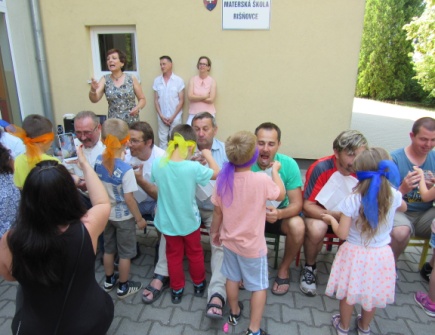 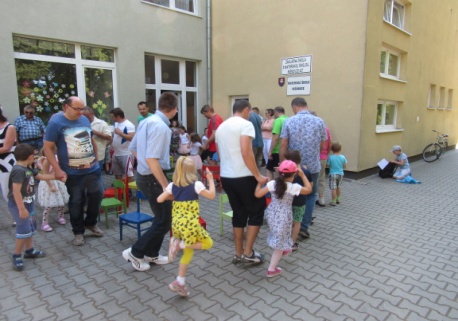                Rozlúčková  slávnosť  predškolákov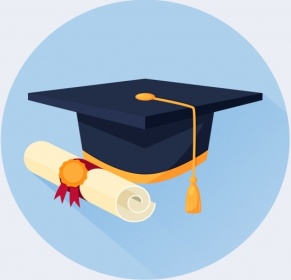 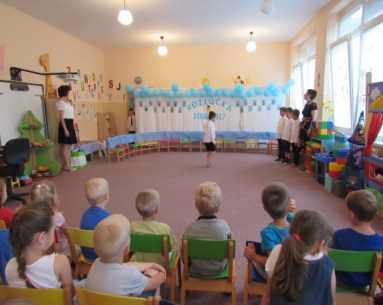 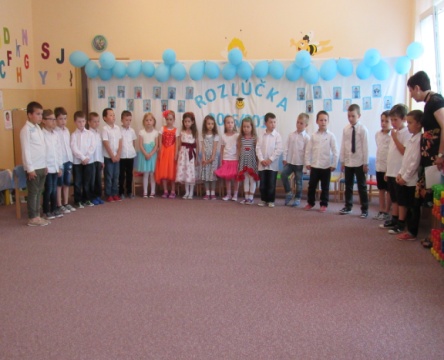 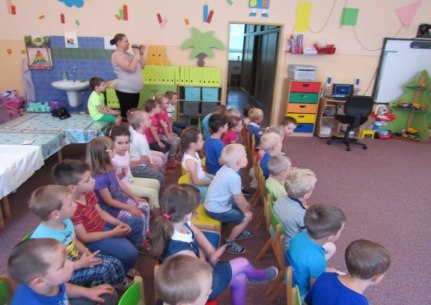 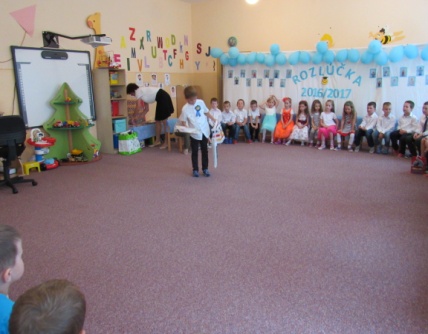 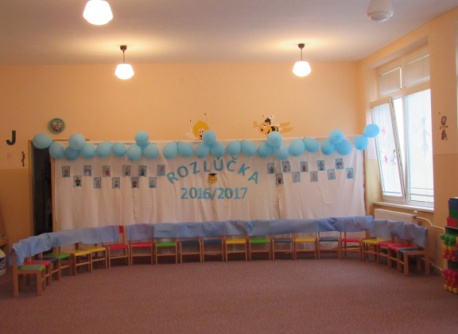 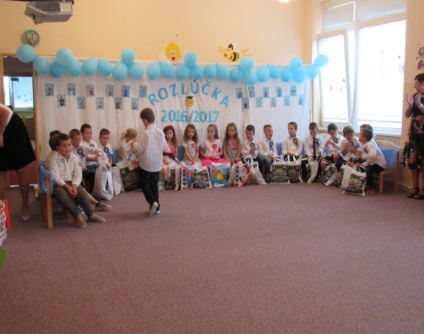 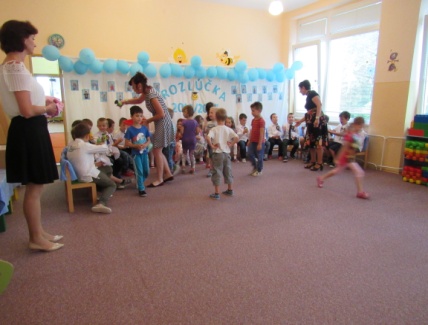 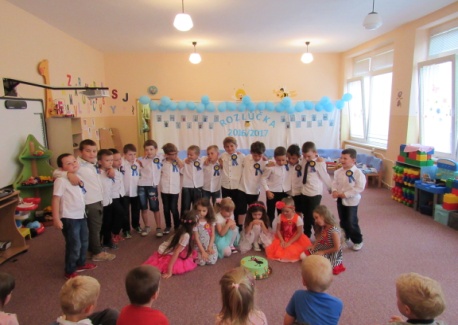 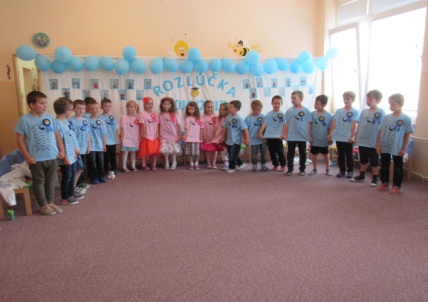 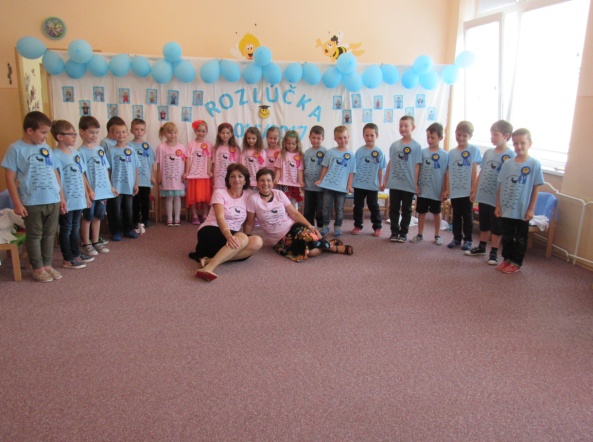 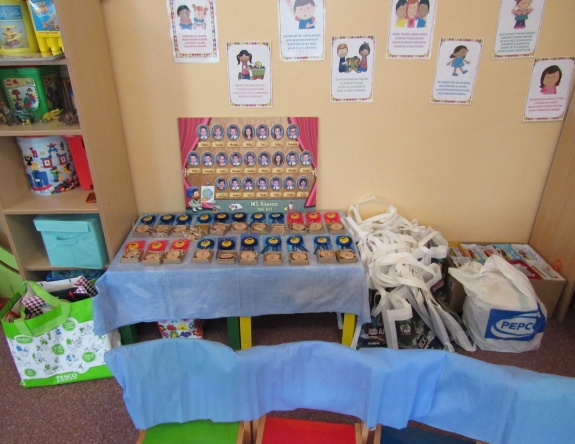            Návšteva divadelného predstavenia v Nitre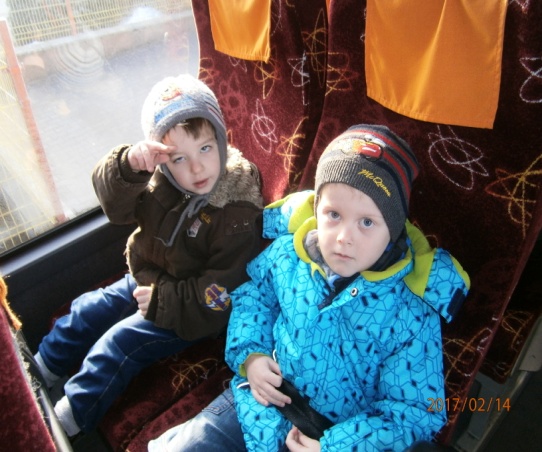 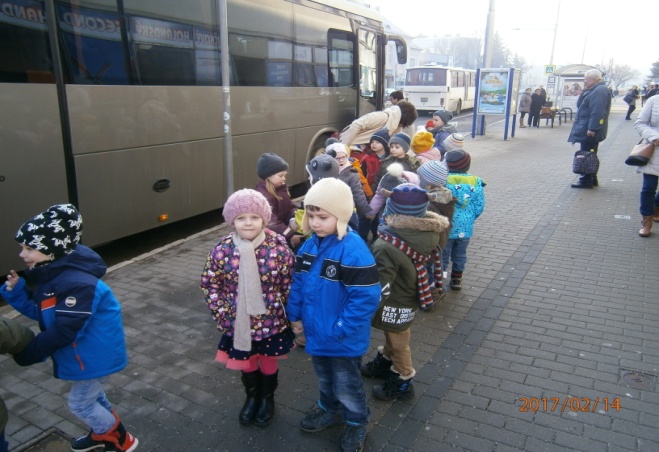 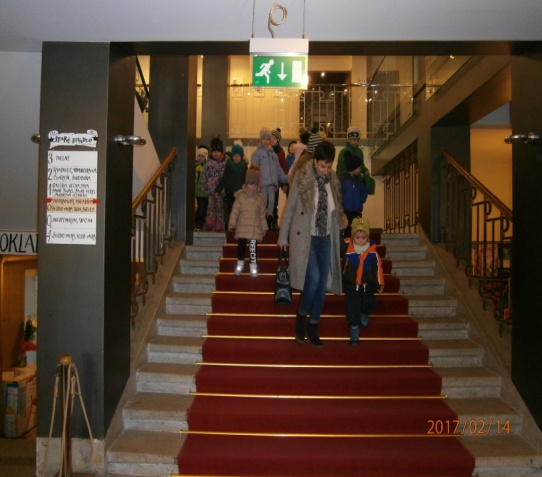 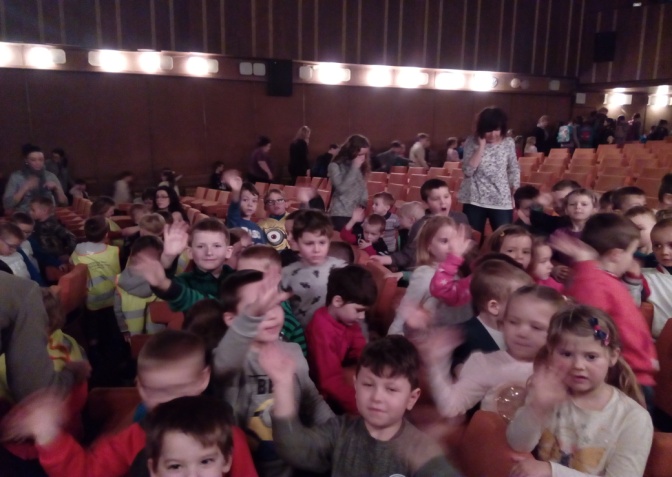 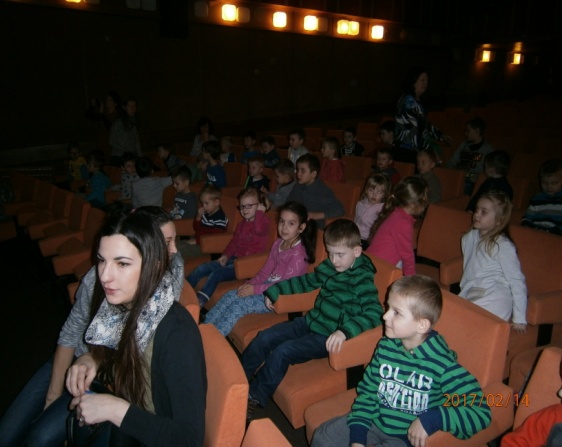 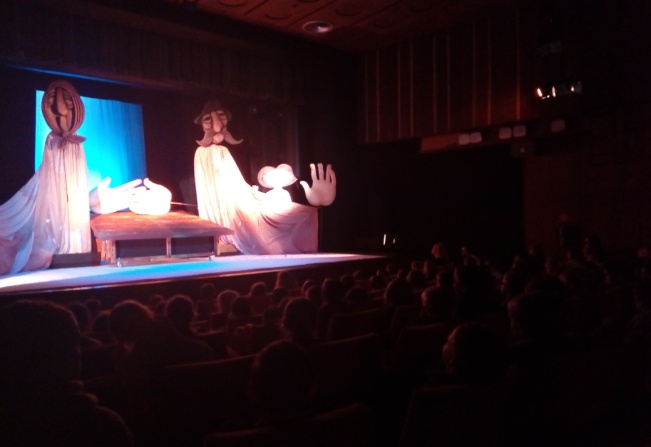 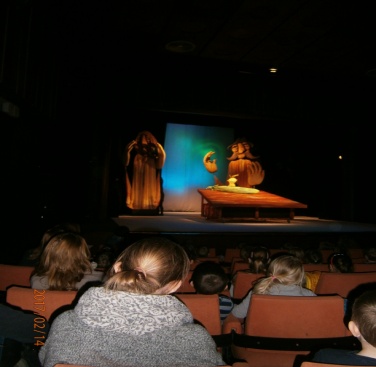 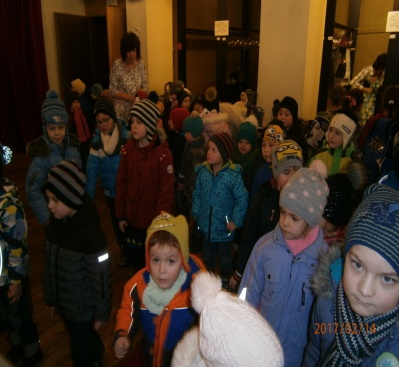 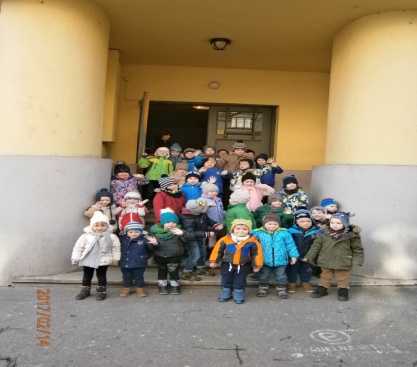                    Ľudová tvorba – výstava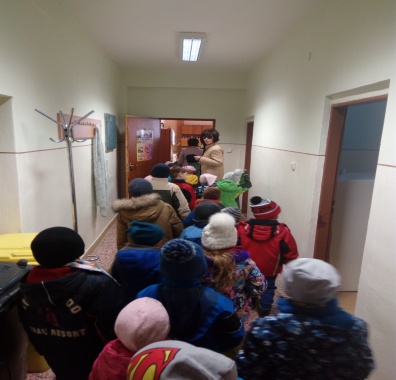 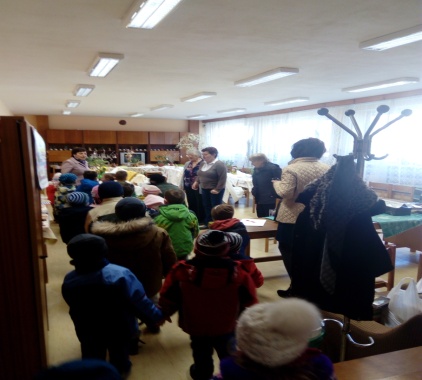 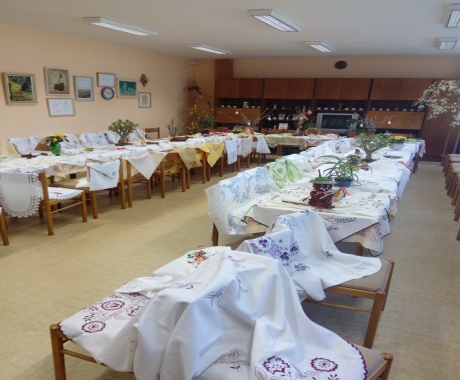 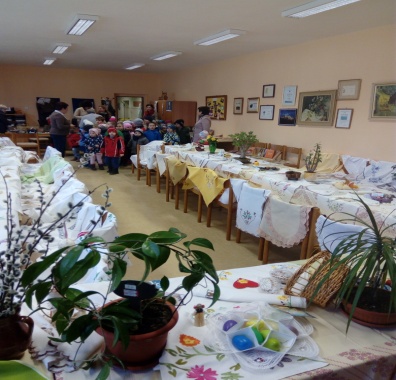 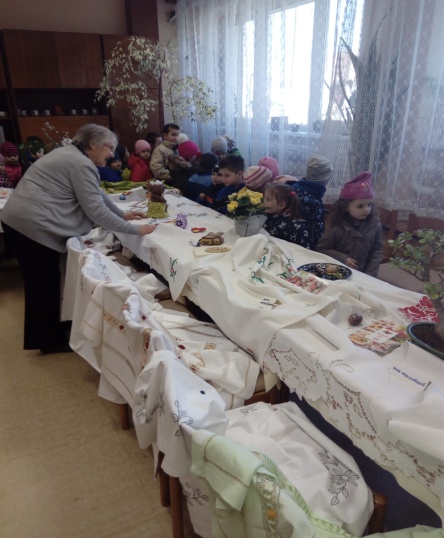 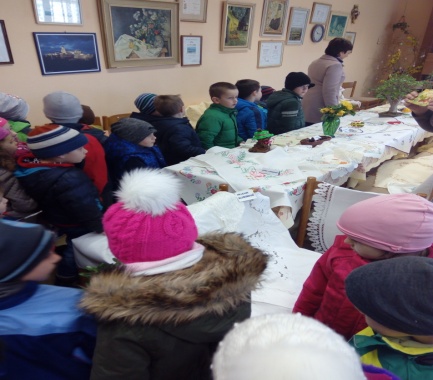 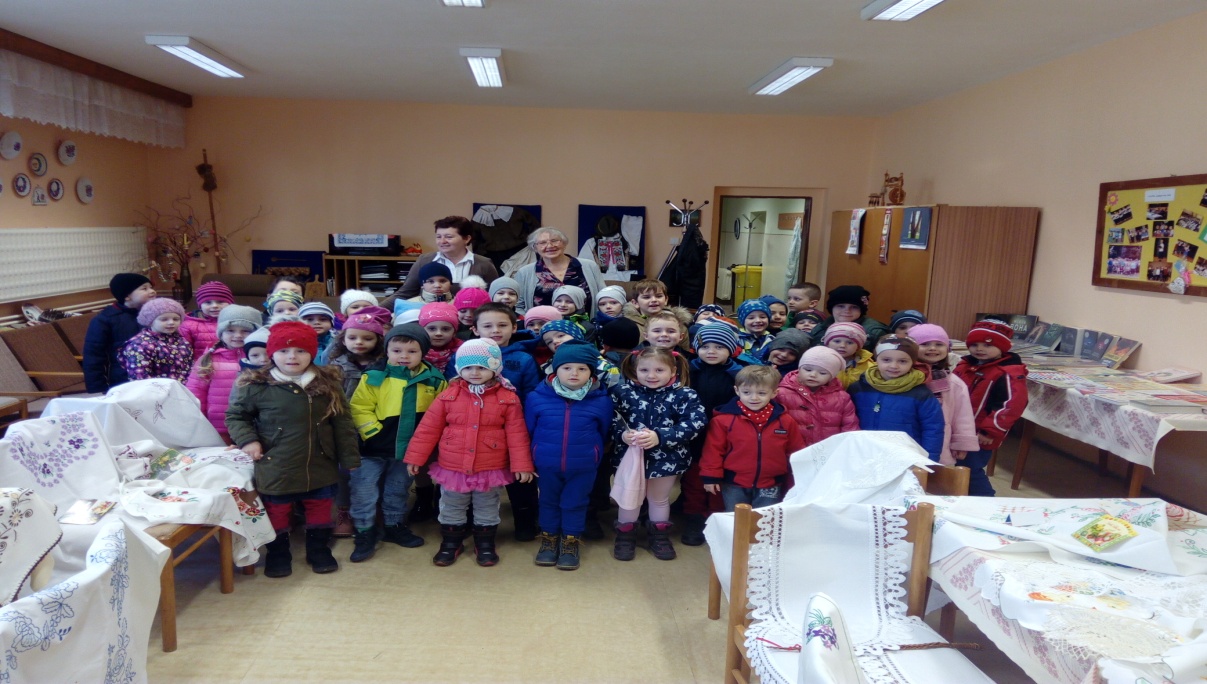                               Kvapka krvi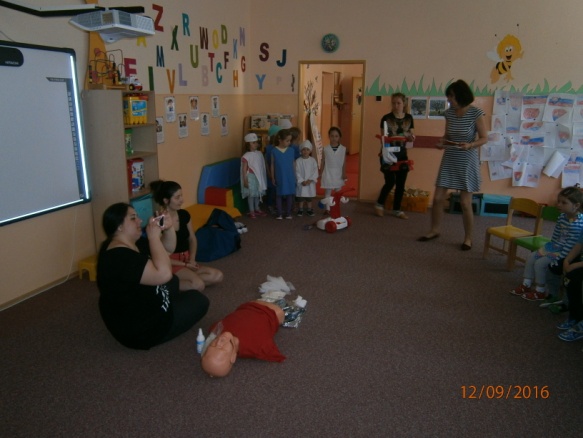 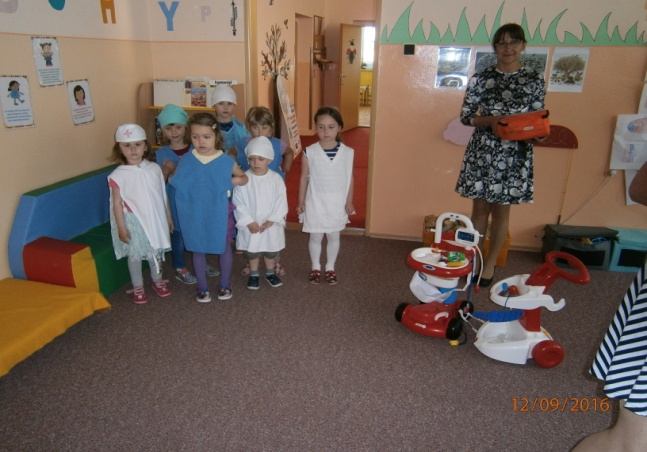 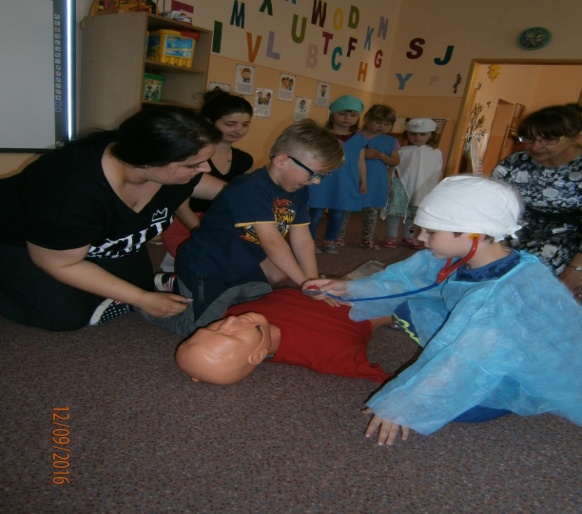 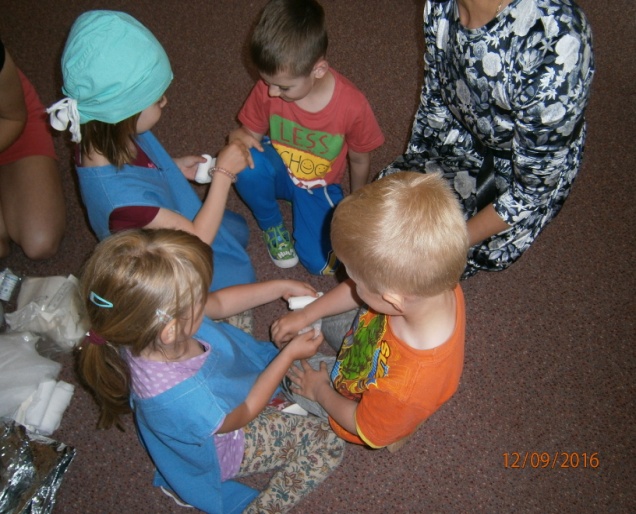 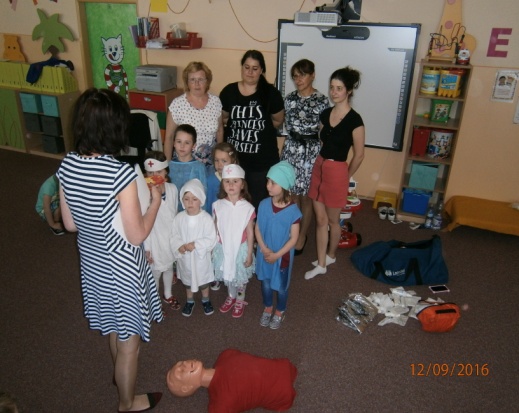 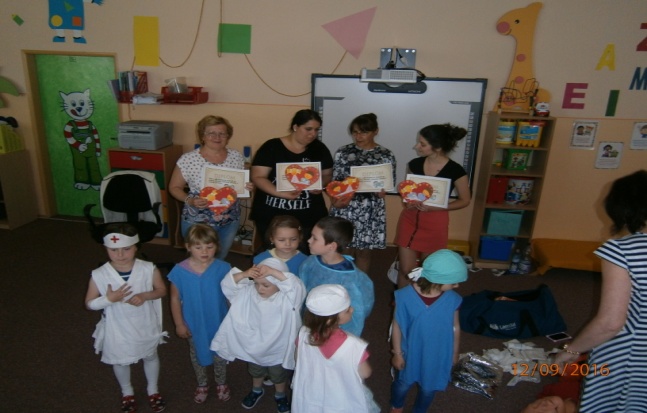 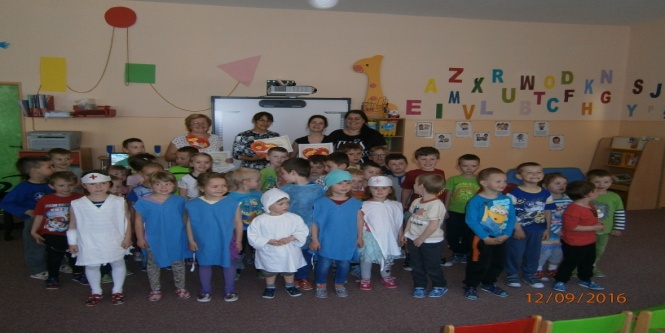 